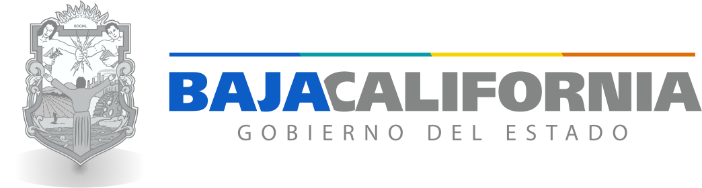 EVALUACIÓN ESPECÍFICA DE DESEMPEÑO DEL FONDO DE APORTACIONES MÚLTIPLES ASISTENCIA SOCIAL (FAMAS 2017)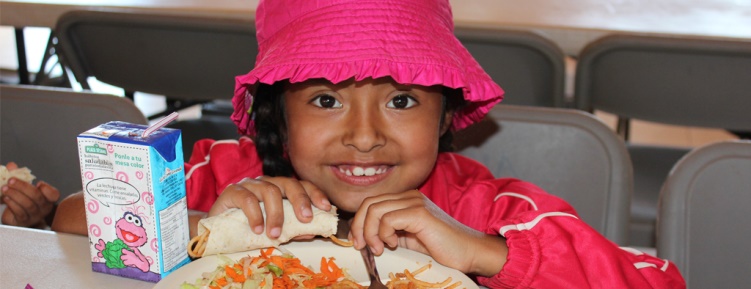 RESENTACIÓN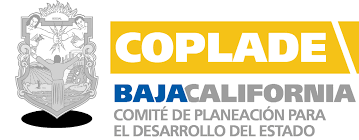 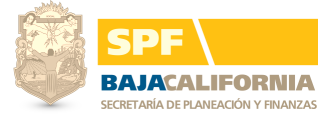 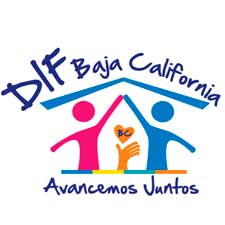 ÍNDICEINTRODUCCIÓNEntre los ocho Fondos que componen el Ramo 33 para Entidades Federativas y Municipios para el ejercicio 2017, se encuentra el Fondo de Aportaciones Múltiples (FAM); estos son recursos que la Federación transfiere a las haciendas públicas de los Estados, Distrito Federal, y en su caso, de los Municipios cuyo gasto está condicionado a la consecución y cumplimiento de los objetivos que la Ley de Coordinación Fiscal (LCF) dispone. El Fondo de Aportaciones Múltiples se estableció con la adición del Capítulo V “Aportaciones Federales en Entidades Federativas y Municipios”, en la Ley de Coordinación Fiscal, como resultado del proceso de descentralización en diciembre de 1997; en dicho capítulo, se establece que las aportaciones federales son recursos que la federación transfiere a las haciendas públicas de los estados, el Distrito Federal y, en su caso, de los municipios, condicionando su gasto a la consecución y cumplimiento de los objetivos que para cada tipo de aportación se establece en la propia LCF. El objetivo de este aditamento es contribuir en el financiamiento de los programas de asistencia social en materia alimentaria en personas en situación de desamparo y vulnerabilidad social; así como en la atención de las necesidades relacionadas con la creación, equipamiento y rehabilitación de la infraestructura física de la educación básica, media superior y superior.El Fondo de Aportaciones Múltiples (FAM), se encuentra dividido en tres fondos que corresponden a: Fondo para la para Asistencia Social (DIF); Fondo para Infraestructura Educativa Básica, y Fondo para Infraestructura Educativa Superior.La asistencia social es un derecho de todos los mexicanos y corresponde al Estado garantizar su cumplimiento a través de instrumentos como la Ley General de Salud y la Ley de Asistencia Social. Esta última confiere al Sistema Nacional para el Desarrollo Integral de la Familia (SNDIF), la facultad de coordinar el Sistema Nacional de Asistencia Social Pública y Privada, y fijar las bases sobre las cuales se sustentará la coordinación y concertación de acciones del mismo, integrado, entre otras instancias, por los Sistemas Estatales DIF, los SEDIF. Con éstos, el SNDIF se coordina para la operación de programas, prestación de servicios y la realización de acciones en materia de asistencia social.En este contexto, uno de los servicios de asistencia social que a lo largo de su historia ha proporcionado el DIF es la entrega de apoyos alimentarios y orientación alimentaria, a población de escasos recursos y a población de zonas marginadas. La historia de este tipo de apoyo se remonta a 1929 con el programa “Gota de Leche”, que a fines de los años setenta el DIF retoma con los Programas de Raciones Alimentarias (PRA) y Asistencia Social Alimentaria a Familias (PASAF). Hasta 1997 operaron de manera centralizada desde el SNDIF.A partir de la descentralización de los programas alimentarios, en 2001 el SNDIF convocó a los SEDIF para desarrollar un proyecto de coordinación de los programas alimentarios, a través de Comisiones de Trabajo. El resultado fue el desarrollo de la Estrategia Integral de Asistencia Social Alimentaria (EIASA) que reúne una nueva estructura de cuatro programas con actividades de focalización, orientación alimentaria y aseguramiento de la calidad. El principal objetivo de la Estrategia fue, hasta 2007, el de contribuir a mejorar el estado de nutrición de los sujetos de asistencia social el cual ha evolucionado de acuerdo al contexto actual de salud y nutrición.El Fondo para la para Asistencia Social del Sistema Nacional para el Desarrollo Integral de la Familia, coordina a nivel nacional, la Estrategia Integral de Asistencia Social Alimentaria (EIASA), cuyo propósito es "Contribuir a la seguridad alimentaria de la población atendida, mediante la implementación de programas alimentarios con esquemas de calidad nutricia, acciones de orientación alimentaria, aseguramiento de la calidad alimentaria y producción de alimentos". Con ello, el Sistema Nacional DIF busca promover una alimentación correcta en individuos, familias y comunidades en condiciones de riesgo y vulnerabilidad, a través de la entrega de apoyos alimentarios en el contexto de salud y alimentación actual, con perspectiva familiar y comunitaria, regional, de género y como apoyo a la seguridad alimentaria en el hogar y la familia. La integración de los apoyos distribuidos entre la población beneficiaria, a través de los programas Desayunos Escolares; Atención Alimentaria a menores de 5 años en riesgo, no escolarizados; Asistencia alimentaria a sujetos vulnerables y Asistencia alimentaria a familias en desamparo, tienen como sustento los Criterios de Calidad Nutricia contenidos en los Lineamientos de la EIASA, en congruencia con las características de una alimentación correcta, de acuerdo con la NOM-043-SSA2-2012, Servicios básicos de salud. Promoción y educación para la salud en materia alimentaria. Criterios para brindar orientación. En el marco de la Cruzada Nacional contra el Hambre, los DIF estatales han hecho esfuerzos por reorientar los recursos con los que operan los programas alimentarios, a partir de una estrategia de focalización que permita atender a aquellos municipios y localidades que se encuentren en la cobertura de la Cruzada Nacional contra el Hambre. FONDO DE APORTACIONES MÚLTIPLESAsistencia Social (FAMAS) 20171.	Datos generales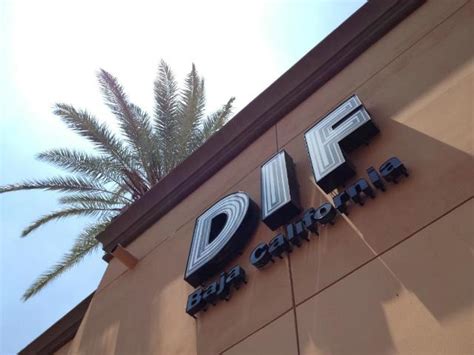 DATOS GENERALES DEL FONDONombre: Fondo de Aportaciones Múltiples para Asistencia Social (FAMAS)El Fondo de Aportaciones Múltiples para Asistencia Social (FAMAS), se encuentra identificado en el Presupuesto de Egresos de la Federación:Fuente: Sistema de Formato Único, Nivel financiero, 2018.Unidad Responsable del Fondo De Aportaciones Múltiples (FAM)En el Estado de Baja California es el DIFBC el responsable de dar cumplimiento al objetivo de proyectar, promover, coordinar, ejecutar y evaluar programas y acciones para la asistencia social, así como para procurar el fortalecimiento de los valores de la familia; mediante las acciones tendientes a modificaciones y mejorar las circunstancias de carácter social que impiden el desarrollo integral de la familia, así como la protección física y social de personas en estado de necesidad, desprotección o desventaja física, hasta lograr su incorporación a una vida plena y productiva.Las acciones se brindan en los centros Asistenciales, Instancias descentralizadas del DIF para la atención de ciudadanos en circunstancias desfavorables específicas, dichas instancias, mantienen una dependencia de recursos tanto presupuestales, materiales, económicos y humanos del DIF Estatal Las unidades administrativas del DIF, a cargo de las acciones del FAMAS se presentan a continuación:Unidades Ejecutoras de las acciones relacionadas con el FAM Asistencia Social en el DIF BCFuente: Gobierno del Estado de Baja California, 2018.El presupuesto Autorizado, modificado y ejercido del FAMASEl monto de este fondo se determina en el PEF con recursos federales por una cantidad equivalente, sólo para efectos de referencia, al 0.814 por ciento de la Recursos Federales Participables. Estos recursos deben destinarse exclusivamente a los siguientes propósitos: De acuerdo con el Artículo 1º de la Ley de Ingresos del Estado de Baja California para el ejercicio fiscal del año 2017, Publicado en el No. 59 del Tomo CXXIII del Periódico Oficial del Estado de Baja California, en el sentido de los ingresos que la Hacienda Pública del Estado percibiría durante el Ejercicio Fiscal comprendido del primero de enero al treinta y uno de diciembre del año dos mil diecisiete, respecto al Fondo de Aportaciones del Ramo 33, correspondientes al FAM Asistencia Social, se tiene una asignación de $196´365,416.00 (Ciento noventa y seis millones, trescientos sesenta y cinco mil cuatrocientos dieciséis pesos 00/100 M.N.).La información identificado en los Informes sobre la Situación Económica, las Finanzas Públicas y la Deuda Pública, al cuarto trimestre 2017, se muestran los momentos contables del FAM Asistencia Social con un Monto Aprobado de $196´794,711.00 (Ciento noventa y seis millones, setecientos noventa y cuatro mil setecientos once pesos 00/100 M.N.).Momentos contables Fondo de Aportaciones Múltiples para la Asistencia SocialFuente: Nivel Financiero, SFU, 2018.Objetivo y rubros a atender, obras o productos que genera del FAMAS Objetivo General del FAM Asistencia Social Objetivos específicosFuente: Transparencia presupuestaria, portal de la SHCP, 2018.Obras o productos que genera del FAMASA través del FAM Asistencia Social, se busca contribuir al logro de la Estrategia Nacional: “MÉXICO INCLUYENTE”, cuyo objetivo es: “Asegurar una alimentación y nutrición adecuada de los mexicanos, en particular para aquellos en extrema pobreza o con carencia alimentaria severa”. Por lo que se plantea el cumplimiento de objetivos a nivel Fin y Propósito, mismos que se presentan de acuerdo a la Matriz de Indicadores Federal, a fin de garantizar el ejercicio efectivo de los derechos sociales para toda la población.Mediante la entrega de 2´917,994 despensas-dotaciones distribuidas en el periodo de acuerdo a los criterios de calidad nutricia de los Lineamientos de la EIASA se busca que:Problemática a atenderDe acuerdo con el CONEVAL, los indicadores de pobreza para Baja California 2016, mostraban un panorama desalentador, con una población vulnerable por carencias sociales, de alrededor de un millón doscientas veinticinco mil personas, de las cuales se estima que aproximadamente quinientas treinta mil personas tienen carencias por acceso a la alimentación lo que representa alrededor del 19% de la población total de la Entidad.A través de la estrategia, se busca Contribuir a mejorar la calidad de vida de los individuos, las familias y las comunidades que viven en condiciones de riesgo y vulnerabilidad, propiciando el desarrollo integral de la familia a través de la integración de una alimentación correcta con los recursos y alimentos que tienen disponibles; fomentando la seguridad alimentaria de los individuos, familias y comunidades en condiciones de riesgo y vulnerabilidad, a través de la entrega de apoyos alimentarios en el contexto de salud y alimentación actual.De acuerdo al tamaño de la población de los municipios de Baja California; la población en situación de pobreza, se concentra el 37.8% de a en el Municipio de Playas de Rosarito; 33.5% en Ensenada; 29.5% en Tijuana; el 26.6% en Tecate y un 25.7% de la población del municipio de Mexicali; es importante mencionar que, las persona se encuentra en situación de pobreza cuando tiene al menos una carencia social (en los indicadores de rezago educativo, acceso a servicios de salud, acceso a la seguridad social, calidad y espacios de la vivienda, servicios básicos en la vivienda y acceso a la alimentación) y si su ingreso es insuficiente para adquirir los bienes y servicios que requiere para satisfacer sus necesidades alimentarias y no alimentarias.La Estrategia Integral de Asistencia Social Alimentaria (EIASA) está conformada por 4 programasMientras que las personas se encuentra en situación de pobreza extrema, cuando tiene tres o más carencias sociales, de seis posibles y, además, su ingreso total es menor que la línea de bienestar mínimo. La población en esta situación dispone de un ingreso tan bajo que aun si lo dedicase por completo a la adquisición de alimentos, no podría acceder a aquellos que componen la canasta alimentaria. Los mayores porcentajes respecto a la población en pobreza extrema se encuentran en los municipios de Ensenada 3.5% y Playas de Rosarito con 2.8%.Población objetivo y población atendidaUno de los servicios de asistencia social que a lo largo de su historia ha proporcionado el DIF es la entrega de apoyos alimentarios y orientación alimentaria, a población de escasos recursos y a población de zonas marginadas.Gráfico. Porcentaje de población en pobreza por Municipio.Fuente: CONEVAL, pobreza en Baja California por Municipio, 2015.En 2016 todos los indicadores de carencias sociales a nivel Nacional, disminuyeron y se encuentran en su mínimo histórico, esto ocurre tanto en términos porcentuales como en números absolutos. El número promedio de carencias de la población en pobreza ha disminuido consistentemente, de 2.6, en 2010, a su valor mínimo histórico de 2.2, en 2016. Además, el porcentaje de la población con 3 o más carencias (18.7%) es el menor registrado desde 2010 (28.2%), lo que representa una disminución de 9.4 millones de personas. Esto es resultado de la priorización y focalización de este tipo de intervenciones en los sectores más vulnerables de la población. Población Objetivo y Población AtendidaFuente: Elaboración propia con información de SALUD (2017). Lineamientos de la Estrategia Integral de Asistencia Social Alimentaria 2017. Sistema Nacional para el Desarrollo Integral de la Familia. Dirección General de Alimentación y Desarrollo Comunitario.Relación con otros programas estatales y federalesEl FAM Asistencia Social, contribuye al logro de la Estrategia Nacional: “MÉXICO INCLUYENTE”, cuyo objetivo es: “Asegurar una alimentación y nutrición adecuada de los mexicanos, en particular para aquellos en extrema pobreza o con carencia alimentaria severa”.El FAM Asistencia Social, se encuentra integrado a los Programas Presupuestarios:  Infraestructura Educativa Básica y Infraestructura Educativa SuperiorAlineación con los Planes Nacional y Estatal El FAM, se alinea al Plan Nacional de Desarrollo 2013-2018 (PND). El PND establece que una elevada proporción de la población carece de acceso pleno y efectivo a los bienes públicos que le corresponden por ley, y enfrenta condiciones de vulnerabilidad inaceptables, representa, además, un poderoso freno a la expansión del mercado interno y al incremento de la productividad, lo que afecta sensiblemente el potencial de crecimiento económico del país.El PND establece un “México incluyente” con el propósito de enfocar la acción del Estado en garantizar el ejercicio de los derechos sociales y cerrar las brechas de desigualdad social que aún nos dividen. El objetivo es que el país se integre por una sociedad con equidad, cohesión social e igualdad sustantiva. Esto implica hacer efectivo el ejercicio de los derechos sociales de todos los mexicanos a través del acceso a servicios básicos, agua potable, drenaje, saneamiento, electricidad, seguridad social, educación, alimentación y vivienda digna como base de un capital humano que les permita desarrollarse plenamente como individuos.El PND establece como línea de acción de la Estrategia 2.1.1. Asegurar una alimentación y nutrición adecuada de los mexicanos, en particular para aquellos en extrema pobreza o con carencia alimentaria severa, incorporar componentes de carácter productivo a las acciones y programas sociales, con objeto de mejorar los ingresos de los mexicanos, proveerles empleo y garantizar el acceso a los alimentos indispensables para el ejercicio de sus derechos.Así mismo, presenta su contribución en los programas sectoriales, así como los especiales referentes a las estrategias transversales, establecerán objetivos estratégicos y transversales, respectivamente, los cuales deberán estar alineados y vinculados con el Plan Nacional de Desarrollo 2013-2018. Los programas regionales, especiales e institucionales, así como los programas presupuestarios correspondientes, deberán contribuir al cumplimiento de los objetivos estratégicos que se establezcan en los programas sectoriales. Sea dicho al cumplimiento de las acciones del FAM Asistencia Social, se encuentran alineadas a las cinco Metas Nacionales:Fuente: Elaboración propia con información de SALUD (2017). Lineamientos de la Estrategia Integral de Asistencia Social Alimentaria 2017. Sistema Nacional para el Desarrollo Integral de la Familia. Dirección General de Alimentación y Desarrollo Comunitario.De igual forma, se integra en el Programa Sectorial de Salud 2013-2018 (PSS) El Programa Sectorial de Salud 2013-2018 en concordancia con el Plan Nacional de Desarrollo 2013-2018, establece seis objetivos asociados a las Metas Nacionales: México en Paz, México Incluyente, México con Educación de Calidad, México Próspero y México con Responsabilidad Global y a las tres estrategias transversales: Democratizar la Productividad; Gobierno Cercano y Moderno; y Perspectiva de Género.Su contribución al Programa Nacional de Asistencia Social 2014-2018 (PONAS), deriva de la articulación de las disposiciones contenidas en el Plan Nacional de Desarrollo 2013-2018, del Programa Sectorial de Salud 2013-2018 y de la Ley de Asistencia Social, constituyen el marco a partir del cual se establecen los objetivos del Programa Nacional de Asistencia Social.Tabla. Alineación con la Estrategia Nacional contra el HambreFuente: CONEVAL 2013-2019.Esquema General de Evaluación de la Cruzada Nacional contra el Hambre 2013-2019Impactando directamente en los objetivos de la estrategia nacional Contra el Hambre; la Estrategia Nacional para la Prevención y el Control del Sobrepeso, la Obesidad y la Diabetes; que corresponden al Pilar 1 de Salud Pública.En la medida que se cumplan los objetivos, se busca preservar la salud a nivel poblacional a través de la promoción de estilos de vida saludables, campañas de educación, así como el monitoreo del comportamiento de las enfermedades no transmisibles y algunos de sus principales determinantes, además de acciones preventivas como la búsqueda activa de personas que presentan factores de riesgo. FONDO DE APORTACIONES MÚLTIPLESAsistencia Social (FAMAS) 2017Resultados logrados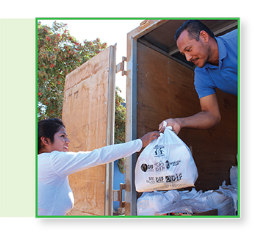 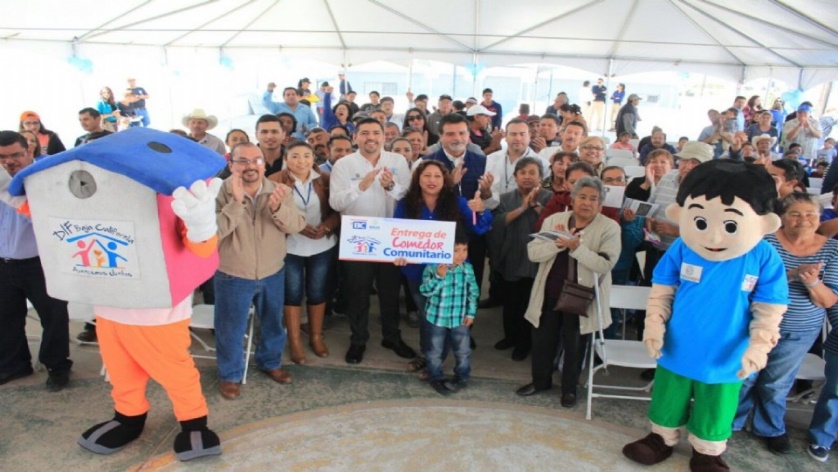 RESULTADOS LOGRADOSLa Matriz de Indicadores para Resultados del FAM a nivel federal, establece con claridad el objetivo de los programas y su contribución con los objetivos de la Planeación Nacional y Sectorial: Mediante los cuales se da seguimiento al cumplimiento de las metas y acciones encaminadas a brindar asistencia social alimentaria y fortalecer el desarrollo comunitario de la población vulnerable.Fuente: Elaboración propia, con información de Transparencia Presupuestaria. (2018). FAM Asistencia Social. Aportaciones Federales para Entidades Federativas y Municipios. ¿Cómo gasta?Análisis del seguimiento de indicadoresLos siguientes indicadores que los Sistemas Estatales DIF deben reportar en el Sistema de Formato Único (SFU) son Población de la Estrategia Integral de la Asistencia Social Alimentaria con acceso a alimentos, Proporción de despensas dotaciones entregadas que cumplen con los criterios de calidad nutricia, Porcentaje de dotaciones-despensas que diseñan los Sistemas DIF en apego a los criterios de calidad nutricia y Porcentaje de recursos del FAM Asistencia Social destinados a otorgar apoyos alimentarios.Indicadores del Fondo de Aportaciones Múltiples para la Asistencia SocialFuente: Elaboración propia, con información de Transparencia Presupuestaria. (2018). FAM Asistencia Social. Aportaciones Federales para Entidades Federativas y Municipios. ¿Cómo gasta?De acuerdo a los lineamientos y disposiciones establecidas por la Secretaría de Hacienda y Crédito Público, es responsabilidad de cada SEDIF, el cálculo y reporte, en tiempo y forma, del resultado de los indicadores; en el Sistema de Formato Único (SFU). Los resultados a continuación para el ejercicio 2017, proporción insumos para la mejora de la Asistencia Social Alimentaria cuyos objetivos han sido definidas para cada uno de los Sistemas Municipales DIF que firman convenios de colaboración para la operación de los programas alimentarios.La información concentrada por el DIF Estatal, respecto al cumplimiento de los indicadores se presenta a continuación:Resultados de Indicadores del Fondo de Aportaciones Múltiples para la Asistencia SocialFuente: SEI (2017). Monitor de Seguimiento Ciudadano.: Índice de atención a Población Vulnerable con servicios del DIF BC Sistema Estatal de Indicadores 2017.En la información reportada, se observa que si bien no se ejerció el 100% del recurso una vez modificado, el subejercicio es mínimo respecto al logro de los objetivos que se definieron para el ejercicio 2017; lo anterior representa un excelente desempeño programático-presupuestal. 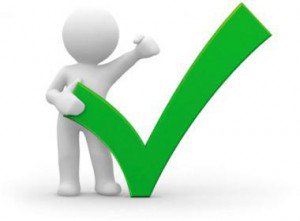 Tres de los cuatro indicadores tienen un desempeño bastante aceptable por arriba del 98% de su cumplimiento; obteniendo un promedio del 100% lo que representa un excelente desempeño Programático.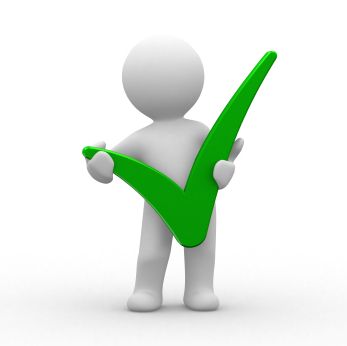 Análisis de indicadores PresupuestalesRespecto al Indicador “Porcentaje de recursos del FAM Asistencia Social destinados a otorgar apoyos alimentarios”, se identifica que, de los $196´794,711.00 (Ciento noventa y seis millones, setecientos noventa y cuatro mil, setecientos once pesos 00/100 M.N.) el programa alimentario ejerció $163´555,807.25, (Ciento sesenta y tres millones, quinientos cincuenta y cinco mil, ochocientos siete pesos 25/100 M.N.) en desayunos escolares, y apoyos alimentarios, el resto que corresponde a $33´238,903.75 (Treinta y tres millones, doscientos treinta y ocho mil, novecientos tres pesos 75/100 M.N.), fue destinado a los programas de asistencia social como lo indica la Ley de Coordinación Fiscal en el Artículo 40, que al calce dice:“Artículo 40.- Las aportaciones federales que con cargo al Fondo de Aportaciones Múltiples reciban los Estados de la Federación y el Distrito Federal se destinarán exclusivamente al otorgamiento de desayunos escolares, apoyos alimentarios y de asistencia social a la población en condiciones de pobreza extrema, apoyos a la población en desamparo, así como a la construcción, equipamiento y rehabilitación de infraestructura física de los niveles de educación básica, media superior y superior en su modalidad universitaria según las necesidades de cada nivel.”Por lo cual por parte de los apoyos alimentarios no hubo limitantes en ejercer el presupuesto. Sin embargo, aun cuando la Justificación capturada en el sistema, respecto al avance presupuestal, se refiere al error de la captura de 78.08% cuando en realidad fue 77.08% y el cierre fue de 83.01%, El resultado sigue siendo desfavorable respecto a la Disciplina Presupuestal, ya que el tener un sobre-ejercicio se debe a que se utilizaron recursos de remante FAM AS 2015 y 2016. Evaluación Buena.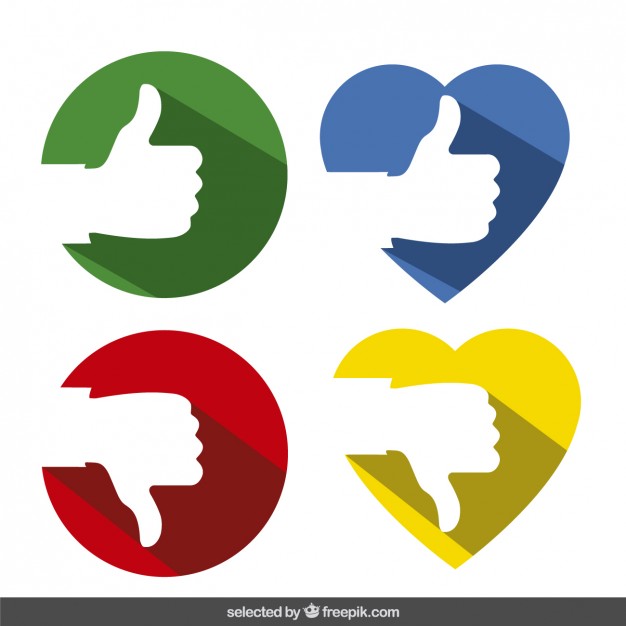 En el marco de la presente evaluación, se considera importante brindar claridad en los diferentes quehaceres, en el ámbito de competencia de cada actor. Por lo que en este sentido, el origen de los recursos, que corresponde al Ramo General 33: Aportaciones Federales para Entidades Federativas y Municipios del Presupuesto de Egresos de la Federación específicamente lo relativo al Fondo VI (Fondo de Aportaciones Múltiples. Asistencia Social), se rige por la Ley de Coordinación Fiscal. De acuerdo a esta Ley, el ejercicio y aplicación de estos recursos es responsabilidad de cada gobierno estatal y debe destinarse a la asistencia social, en el marco de la coordinación programática del SNDIF. En el Estado de Baja California se registraron los siguientes resultados en el Programa Operativo Anual (POA) del DIF BC.Presupuesto modificado por Meta DIF BCFuente: Elaboración propia, con información de: Programa Operativo Anual Ramo 62 DIF. Secretaría de Planeación y Finanzas, cierre del ejercicio 2018.El gasto se destinó al cumplimiento de 24 Veinticuatro metas estatales mismas en las que se distribuyeron los compromisos y objetivos establecidos en los lineamientos del FAM AS, con un Costo anual de $181´310,015.52, destacando el gasto más elevado en las Metas 22 Y 69 del DIF BC “Contribuir a una adecuada alimentación para un desarrollo físico y mental de niñas, niños y adolescentes que satisfaga sus necesidades alimenticias a través de desayunos escolares, en los municipios de Baja California y de la Región de San Quintín”, con un presupuesto ejercido de $70’819,917.30 y $19´162,722.37 respectivamente.Los desayunos escolares que otorga el DIF son entregados con el mismo calendario escolar, los meses de junio a agosto no hay actividad escolar, por lo tanto no se ejerce el dinero en el segundo trimestre del ejercicio, por esta razón cuando hacen la evaluación del desempeño al 2do trimestre salen mal evaluados.Presupuesto modificado por Partida DIF BCFuente: Elaboración propia, con información de: Programa Operativo Anual Ramo 62 DIF. Secretaría de Planeación y Finanzas, cierre del ejercicio 2018.Como puede observarse en la tabla anterior el mayor gasto se destinó a la partida de Ayudas sociales, sin embargo hay partidas como la 27101 Vestuarios y Uniformes; 33905 Otros servicios profesionales, científicos y técnicos, que no tienen relación con los objetivos particulares del Fondo, mismos que especifican que los recursos presupuestarios deberán ser destinados a la entrega de apoyos a la población vulnerables y a la entrega de dotaciones de alimentos ya sean desayunos fríos o calientes y despensas.Presupuesto modificado por Actividad Institucional DIF BCFuente: Elaboración propia, con información de: Programa Operativo Anual Ramo 62 DIF. Secretaría de Planeación y Finanzas, cierre del ejercicio 2018.La relación entre el Presupuesto Modificado y el Presupuesto Ejercido, se realizó al 100%, cada peso entregado a la Entidad fue ejercido en alguna de las Acciones establecidas en el Programa Operativo Anual del DIF, No obstante haberse presentado un incremento a través del Convenio Modificatorio, estos recursos no se destinaron al incremento de Apoyos, Desayuno o despensas, se destinó a la adquisición de Uniformes mayoritariamente.Finalmente es importante mencionar que la programación y seguimiento de metas institucionales de las diferentes acciones, respecto a los programas asistenciales enfocados en la población en vulnerabilidad, contribuyen además, a generar impactos no solo durante el ejercicio evaluado; estas van más allá impactando en las metas sexenales y en los programas transversales. Además de que cumple con el propósito de ir llevando los objetivos de la planeación estratégica a metas de resultados concretos, atendiendo significativamente las recomendaciones de las evaluaciones anteriores y su respectivo seguimiento, mediante los Aspectos Susceptibles de Mejora derivados del análisis de la MIR y su coherencia en la Metodología de Marco Lógico.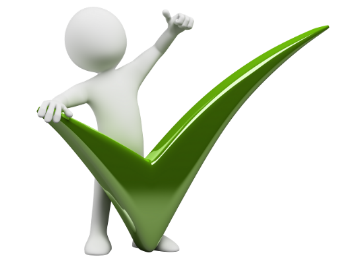 FONDO DE APORTACIONES MÚLTIPLESAsistencia Social (FAMAS) 20173. Análisis de la Cobertura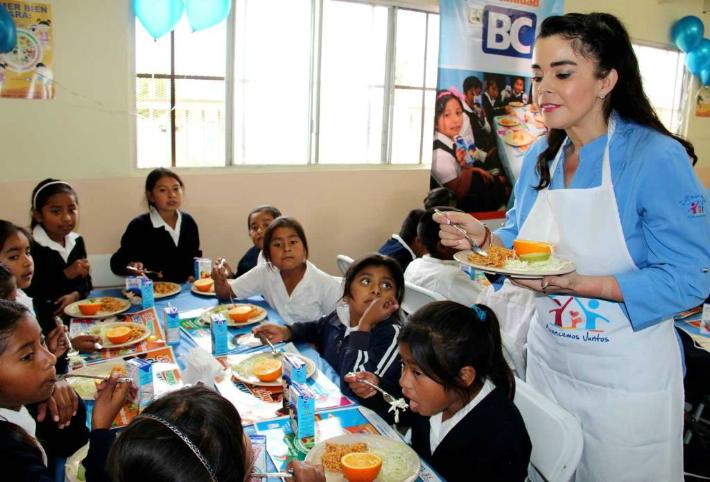 ANÁLISIS DE LA COBERTURADe acuerdo a los criterios de Selección de la Población Objetivo se aplica el Método de Focalización a fin de incluir a los individuos o familias, a partir de su situación de desventaja, determinando a qué tipo de población pertenecen; así como Criterios Geográficos que permiten establecer aquellos municipios prioritarios por su nivel de vulnerabilidad, considerando el Índice de Vulnerabilidad (IVS Construido del DIF Estatal), el índice de rezago social establecido por los Polígonos del Hábitat, el Índice de Marginación establecido por el Consejo Nacional de Población (CONAPO), los resultados de la Encuesta Nacional de Salud y Nutrición (ENSANUT), vigente, así como la 9información estadística disponible a nivel de localidades, Censo Nacional de talla, colonias y/o manzanas generada por el Instituto Nacional de Estadística, geografía e Informática (INEGI), dando prioridad a la selección de aquellas localidades donde es mayor la concentración de hogares en condiciones de pobreza extrema.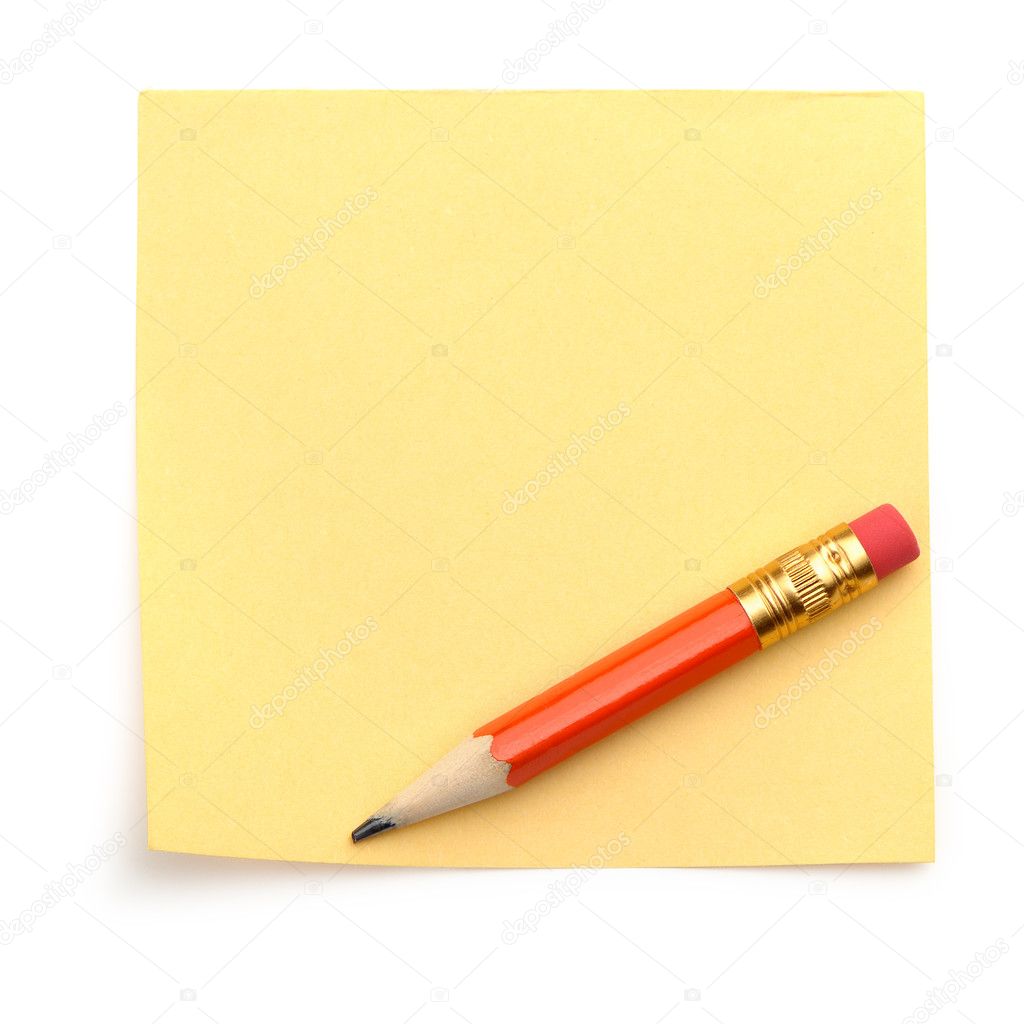 Para determinar la población a atender en el caso de Baja California los objetivos se determinan en relación a los Lineamientos de la EISA, por lo que se consideraron los siguientes indicadores de vulnerabilidad:Indicadores de Población Vulnerable en Baja CaliforniaFuente: Elaboración propia con información de CONEVAL, Medición de la Pobreza 2017.Relacionando los indicadores del ámbito Federal con el ámbito Estatal, el indicador más apropiado para evaluar la cobertura efectiva del fondo, debería ser la relación existente entre la población potencial y la población atendida; sin embargo el indicador más significativo para medir la cobertura, de los existentes en el Fondo, es el que se obtiene de la razón porcentual entre, el Número total de beneficiarios que reciben apoyos alimentarios en el año, respecto al Número total de beneficiarios inscritos a los programas alimentarios de la Estrategia Integral de la Asistencia Social Alimentaria en el año. Considerando que el DIF establece la meta en apego a los Lineamientos del EISA, con un resultado para 2017 del 100%, con una valoración excelente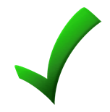 Beneficiarios Desayunos por municipio 2017Fuente: Elaboración propia, con información de: DIF BC (2015) Reglas de Operación de los Programas alimentarios. Sistema Estatal para el Desarrollo Integral de la Familia. Subdirección General Operativa. Dirección de apoyo a personas en vulnerabilidad social. 29 de enero de 2015.Sin embargo, respecto a la población potencial en el Estado de Baja California, donde de acuerdo al CONEVAL, hay un total de población con Carencia por acceso a la alimentación de 530.6 mil personas, respecto al el padrón de beneficiarios del DIF BC con 70,000, beneficiarios en el Programa de Desayunos escolares y 9,528 familias en el Programa de Despensas, con Calidad Nutricional 2017, lo que representa una atención del problema global en la Entidad en alrededor del 14.98%.Beneficiarios Desayunos por municipio 2017Fuente: Elaboración propia, con información de: DIF BC (2015) Reglas de Operación de los Programas alimentarios. Sistema Estatal para el Desarrollo Integral de la Familia. Subdirección General Operativa. Dirección de apoyo a personas en vulnerabilidad social. 29 de enero de 2015.La afirmación anterior conlleva a un gran compromiso respecto a la atención de la problemática social, implicando la generación de estrategias transversales, si se considera tan solo la atención prioritaria de la Población con ingreso menor a la línea de bienestar mínimo, que para 2017 en la Entidad corresponde a 190,400 personas, la relación con la población atendida, expresa que el 58.23% de la Población con ingreso menor a la línea de bienestar mínimo, no son atendidas.Productos entregados con recurso FAM AS 2017Fuente: Elaboración propia, con información de: Programa Operativo Anual Ramo 62 DIF. Secretaría de Planeación y Finanzas, cierre del ejercicio 2017.FONDO DE APORTACIONES MÚLTIPLESAsistencia Social (FAMAS) 20174.	Análisis Seguimiento a Aspectos Susceptibles de Mejora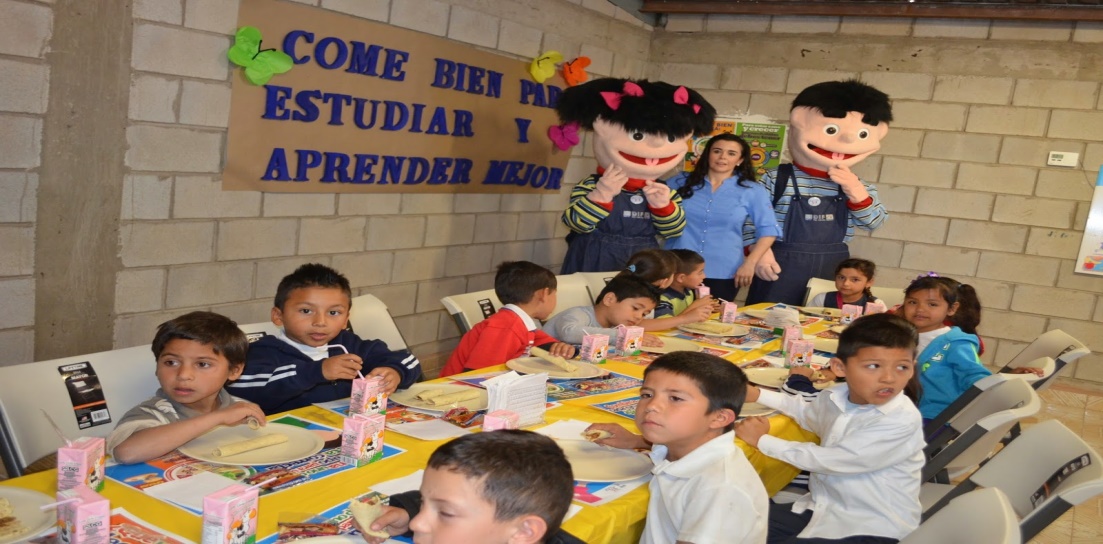 SEGUIMIENTO A LOS ASPECTOS SUSCEPTIBLES DE MEJORA (ASM)Con el fin de dar seguimiento a las recomendaciones derivado del análisis objetivo realizado por evaluadores externos al recurso federal, en ejercicios anteriores, se generan aspectos susceptibles de Mejora, los cuales son las acciones ya concretizadas por las dependencias y entidades que ejecutaron el recurso, para mejorar el desempeño, la gestión, la planeación, el seguimiento  y la evaluación del Fondo; y con ello mejorar la política y programas sociales, bajo la metodología establecida por el Consejo Nacional de Evaluación de la Política de Desarrollo Social (CONEVAL).Los Aspectos Susceptibles de Mejora se han emitido en relación a la Focalización, identificando la Población potencial; para cuantificar adecuadamente la población potencial de acuerdo a la problemática que le dio origen al Fondo. Respecto al bien o producto que se entrega a la población beneficiaria, su relación respecto a la atención a estudiantes en situación vulnerable de la sociedad, con el fin de mejorar su calidad de vida, entregando apoyos y dotaciones de alimentos con calidad nutricionalDentro de las principales Áreas de Oportunidad, se encuentra la elaboración de Reglas de Operación enfocadas al seguimiento y en consecuencia al impacto en la mejorara de la calidad de vida de los beneficiarios, al identificar estrategias que lleven a la reducción de las carencias que dan origen al Fondo.Seguimiento a los Compromisos de Mejora de la Evaluación al FAM AS al Ejercicio Fiscal 2016-2017Fuente: Elaboración propia, con información facilitada por la Secretaría de Planeación y Finanzas 2016-2017 del estado de Baja California. Formato BC Mejora UDES-08 Seguimiento a Compromisos de Mejora Ramo 62 DIF.Seguimiento a las Recomendaciones de la Evaluación al FAM 2016Fuente: Elaboración propia, con información facilitada por la Secretaría de Planeación y Finanzas 2016-2017 del estado de Baja California. Formato BC Mejora, UDES-07 Documento de Compromisos de Mejora Ramo 62 DIF.Finalmente es importante mencionar que se ha dado seguimiento a las recomendaciones de Evaluaciones anteriores, atendiendo en número, las observaciones, sin embargo no se les ha dado respuesta al 100%, quedando aspectos que se pueden mejorar, ya que representan áreas de oportunidad  importantes para contribuir a los objetivos de la Cruzada contra el Hambre, Programa Superior a la Calidad Nutricia, sigue formando parte de los temas prioritarios en la Agenda Pública. Así mismo, las observaciones a la programación y seguimiento de metas institucionales de las diferentes acciones, respecto a los programas asistenciales enfocados en la población en vulnerabilidad, contribuyen además, a generar impactos no solo durante el ejercicio evaluado; estas van más allá impactando en las metas sexenales y en los programas transversales. FONDO DE APORTACIONES MÚLTIPLESAsistencia Social (FAMAS) 20175.	Conclusiones y recomendaciones de la EvaluaciónCONCLUSIONESLos objetivos del Fondo de Aportaciones Múltiples para la Asistencia Social se han incluido en el Programa Operativo Anual de la Administración Estatal del Baja California, teniendo como Dependencia Normativa a la Secretaría de Desarrollo Social del Estado y como Entidad ejecutora al DIF Baja California, donde se consideraron para el proceso de planeación las demandas respecto a la problemática social de la población beneficiaria de los recursos del fondo.De manera general se observa que la ejecución de los recursos de este fondo, se alinearon al cumplimiento de los ejes rectores, objetivos, estrategias y líneas de acción del Plan Estatal de Desarrollo y a su vez del PND, a su vez, es importante afirmar que los recursos del FAM ejercidos por el DIF estuvieron vinculados al cumplimiento del programa sectorial de Atención a la población vulnerable.No obstante contar con instrumentos de seguimiento y valoración respecto al cumplimiento de metas y objetivos, no se han identificado elementos que permitan medir el grado de satisfacción de los beneficiados, o el impacto respecto al problema focal que atiende, ¿En qué medida se ha resuelto la vulnerabilidad alimentaria de la población objetivo y potencial?A continuación se presentan a manera de síntesis, los principales hallazgos resaltando las Fortalezas, Debilidades, Oportunidades y Amenazas del Programa Presupuestario FAM Asistencia Social en Baja California 2017.RecomendacionesComo resultado de la Evaluación es factible emitir las siguientes recomendaciones, con el propósito de fortalecer los mecanismos de toma de decisiones, dirigidos a la mejora del Programa, a la optimización de los recursos presupuestales, pero principalmente a maximizar el impacto en la población beneficiaria, respecto a la problemática social que se atiende.En términos generales los factores que limitaron el cumplimiento de las metas programadas imputables al programa y los factores no imputables al programa con aquellos que se relacionan con proveedores y productos, están directamente relacionados con los procesos de licitación.Indistintamente que el DIF argumenta estar realizando un estimado de las metas en base al tránsito de la población niñas, niños y adolescentes, de las instituciones se educación, tanto en albergues, como de las instituciones de asistencia social privada en base a las peticiones que podrían recibir de las áreas específicas requirentes, se identifican a través de hallazgos las áreas de oportunidad que pudieran ser exploradas para mejorar económica, eficiente y eficazmente el impacto del FAM AS en ejercicios futuros.Aportaciones complementarias de la evaluaciónRespecto al gasto por partida, se considera que es necesario, no solo como instrumento de control presupuestal, sino como un indicador de eficiencia, el medir la inversión global a nivel Estatal, respecto a la cantidad de dotaciones distribuidas efectivamente y su costo unitario, tanto por cocinas escolares, populares; así como de los apoyos asistenciales, para contar con las herramientas para determinar el resultados de los programas por municipio y localidad.Considerando este aspecto, la administración financiera, sabiendo que los recursos son escasos y la fuente de la que provienen es la Federación, resulta indispensable eficientar el manejo de los recursos a nivel estatal e incluso a nivel municipal, con el fin de establecer metas de ahorro y eficiencia en el gasto, impactando directamente en la cobertura del Fondo, e indirectamente en los objetivos transversales de la Política social.Derivado de la Evaluación se identifican las siguientes Áreas de Oportunidad: Las reglas de operación bajo las cuales opera el Fondo en el DIF Estatal no se han actualizado desde 2015; no obstante la política sexenal se ha mantenido, es necesario realizar ajustes respecto a la delimitación de la población Potencial así como de los procesos de contratación de proveedores y los plazos de inicio de entrega de los apoyos que se brindan con los recursos del FAM AS.Si bien no se ejerció el 100% del recurso modificado, es mínimo la diferencia para lograrlo, lo que representa una oportunidad respecto al seguimiento del mismo, es indispensable considerar los Convenios Modificatorios ya que estos tienen el objetivo de reducir el impacto del retraso en la entrega de los desayunos en los primeros meses del ejercicio fiscal.El avance respecto al cumplimiento de los indicadores presenta un área de oportunidad si para su determinación se incluye no solo el número de productos entregados sino el número de beneficiarios atendidos, con lo que las diferencias porcentuales mínimas por debajo del 100% se verán disminuidas.Ya que los recursos son ministrados desde el primer trimestre del año, se pueden establecer acciones compromiso con los proveedores teniendo la garantía por parte de la federación, dando fortaleza a los procesos de licitación, ya que estos son tardados y se retrasan todas las entregas y demás gestiones relacionadas a los Lineamientos del EISA.Se debe establecer una calendarización oportuna de la contemplando la cantidad aproximada de apoyos a entregar de acuerdo al flujo anualizado de los mismos, para ello es indispensable contar con una estadística de frecuencias para evitar la calendarización prorrateada en los meses de menor flujo de beneficiarios por los efectos anualizados de vacaciones y frecuencia de días de asueto, evitando el subejercicio en los meses de junio a agosto, donde no hay actividad escolar, por lo tanto no se ejerce el dinero en el segundo trimestre del ejercicio, razón por la cual salen mal evaluados respecto al del desempeño en el 2do trimestre.FONDO DE APORTACIONES MÚLTIPLESAsistencia Social (FAMAS) 20176.	Fuentes de información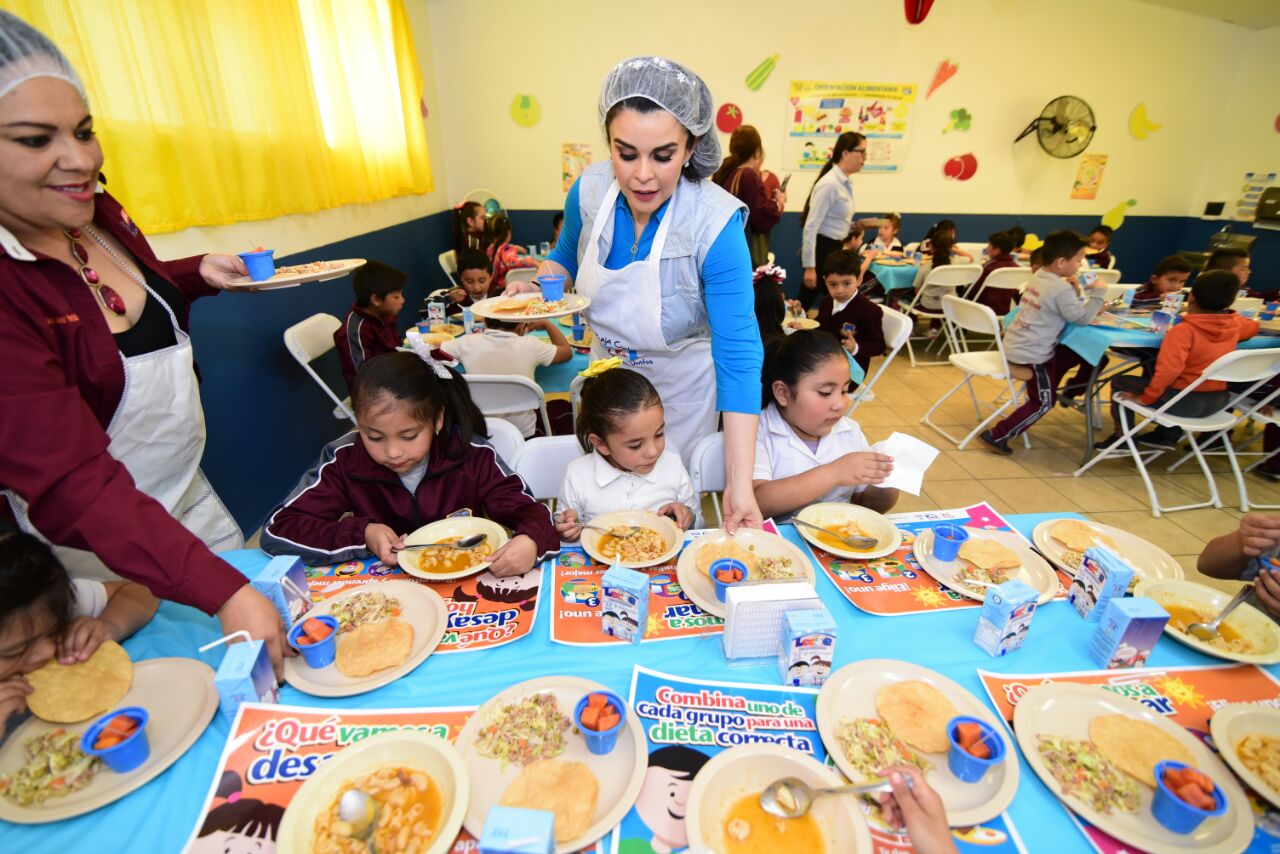 FUENTES DE INFORMACIÓNCEESCO (2017). Recursos Identificados en el Presupuesto de Egresos de la Federación. Centro de Estudios Económicos del Sector de la Construcción. Cámara Mexicana de la Industria de la Construcción.CEFP (2017). Recursos Identificados para el Estado de Baja California en el Proyecto de Presupuesto de Egresos de la Federación. Centro de Estudios de las Finanzas Públicas. Cámara de Diputados LXIII.COPLADE BC. (2018). Evaluación Específica de Desempeño del Fondo de Aportaciones Múltiples (FAM), 2017 Comité de Planeación para el Desarrollo del Estado. Disponible en: http://www.difbc.gob.mx/Admtvo/Archivos/Fondo%20de%20aportaciones%20multiples%20FAM.pdfDIF Mexicali (2017). Convenio de Colaboración entre DIF Estatal y DIF Mexicali para la realización del programa de desayunos escolares, atención alimentaria a menores de cinco años en riesgo, no escolarizado y asistencia alimentaria a sujetos vulnerables. Celebrado el 28 de febrero de 2017.DIF Tecate (2017). Convenio de Colaboración entre DIF Estatal y DIF Tecate para la realización del programa de desayunos escolares, atención alimentaria a menores de cinco años en riesgo, no escolarizado y asistencia alimentaria a sujetos vulnerables. Celebrado el 28 de febrero de 2017.DIF Tijuana (2017). Convenio de Colaboración entre DIF Estatal y DIF Tijuana para la realización del programa de desayunos escolares, atención alimentaria a menores de cinco años en riesgo, no escolarizado y asistencia alimentaria a sujetos vulnerables. Celebrado el 28 de febrero de 2017.DIF Mexicali (2017). Convenio de donación DIF-CMIC. Celebrado el 15 de enero de 2017.DIF BC (2017). Primer Convenio Modificatorio al contrato principal de adquisiciones, que celebran por una parte el Sistema para el Desarrollo Integral de la Familia de Baja California y la empresa Express Fruit S.A de C.V. MOD-17-001. Celebrado el 02 de enero de 2017.DIF BC (2015) Reglas de Operación de los Programas alimentarios. Sistema Estatal para el Desarrollo Integral de la Familia. Subdirección General Operativa. Dirección de apoyo a personas en vulnerabilidad social. 29 de enero de 2015. Págs. 36.DOF. (2017). Aviso mediante el cual se da a conocer a los Gobiernos de las entidades federativas la distribución y calendarización para la ministración durante el ejercicio fiscal 2017, de los recursos correspondientes al Fondo de Aportaciones Múltiples, en sus componentes de Infraestructura Educativa Básica, Media Superior y Superior. www.dof.gob.mx/nota_detalle.php?codigo=5476199&fecha=14/03/2017 Gobierno de la República (2017). Presupuesto de Egresos de la Federación. Avance al IV Trimestre 2017. Tomo III. Ramos Administrativos. Recuperado el 22 de mayo de 2018, http://www.pef.hacienda.gob.mx/es/PEF2017/tomoIII.Gobierno del Estado de Baja California (2017). Actualización del Plan Estatal de Desarrollo 2014-2019. Disponible en: http://www.copladebc.gob.mx/PED/documentos/Actualizacion%20del%20Plan%20Estatal%20de%20Desarrollo%202014-2019.pdfMonitor BC. (2018) Lineamientos Generales de la Estrategia para el Seguimiento de las Recomendaciones Derivadas de Evaluaciones Externas “BCMejora”. http://indicadores.bajacalifornia.gob.mx/menuResultado_evaluaciones.jspSEI (2017) Ficha técnica de indicador: Avance Financiero del Programa presupuestario Federal, Fondo de Aportaciones Múltiples (FAM), Autorizado al Sistema para el Desarrollo Integral de la Familia (DIF) Monitor de Seguimiento Ciudadano. Sistema Estatal de Indicadores 2017. Disponible en: http://sei.copladebc.gob.mx/monitorbc/index.htmlSEI (2017) Ficha técnica de indicador: Índice de atención a Población Vulnerable con servicios del DIF BC. Monitor de Seguimiento Ciudadano. Sistema Estatal de Indicadores 2017.  Disponible en: http://sei.copladebc.gob.mx/monitorbc/index.htmlSEDIA (2017). Presupuesto público federal identificado para el Estado de Baja California, 2017. Cámara de Diputados. Dirección General de Servicios de Documentación, Información y Análisis. Subdirección de análisis económico. SAE-ISS-06-17.SPF. (2018). Aspectos Susceptibles de Mejora, Fondo de Aportaciones Múltiples, para la Asistencia Social. Baja California 2017-2018. Informes facilitados a través de COPLADE BC.SPF (2017) Presupuesto de Egresos. Versión Ciudadana. Disponible en: http://indicadores.bajacalifornia.gob.mx/consultaciudadana/download/Presupuesto%20de%20egresos%20Version%20Ciudadana%202017.pdfSPF (2018) Programa Operativo Anual, Cierre del ejercicio 2017. Ramo 61. Sistema para el Desarrollo Integral de la Familia. Disponible en: http://www.difbc.gob.mx/Admtvo/Archivos/Cierre%20POA%20Cuarto%20Trimestre%202017.pdfSALUD (2017). Lineamientos de la Estrategia Integral de Asistencia Social Alimentaria 2017. Sistema Nacional para el Desarrollo Integral de la Familia. Dirección General de Alimentación y Desarrollo Comunitario.Transparencia Presupuestaria. (2018). FAM Asistencia Social. Aportaciones Federales para Entidades Federativas y Municipios. ¿Cómo gasta? Disponible en: http://transparenciapresupuestaria.gob.mx/es/PTP/programas#consultasTransparencia Presupuestaria. (2018). Informes sobre la Situación Económica, las Finanzas Públicas y la Deuda Pública. Baja California Cuarto Trimestre 2017. Disponible en: http://transparenciapresupuestaria.gob.mx/es/PTP/Datos_AbiertosTransparencia Presupuestaria. (2018). Informes sobre la Situación Económica, las Finanzas Públicas y la Deuda Pública. Gasto Federalizado (Avance Financiero) 2017. Disponible en: http://transparenciapresupuestaria.gob.mx/es/PTP/Datos_AbiertosTransparencia Presupuestaria. (2018). Informes sobre la Situación Económica, las Finanzas Públicas y la Deuda Pública. Gasto Federalizado (Indicadores) FAM Asistencia Social. Cuarto Trimestre 2017. Disponible en: http://transparenciapresupuestaria.gob.mx/es/PTP/Datos_AbiertosTransparencia Presupuestaria. (2018). Presupuesto de Egresos de la Federación para el Ejercicio Fiscal 2017. Objetivos, Indicadores y Metas para Resultados de los Programas Presupuestarios. Ramo 33. Aportaciones Federales para Entidades Federativas y Municipios. I006 FAM Asistencia Social. Disponible en: http://transparenciapresupuestaria.gob.mx/es/PTP/programas#consultasPAE 2017EVALUACIÓN ESPECÍFICA DE DESEMPEÑO DEL FONDO DE APORTACIONES MÚLTIPLESFAM 2017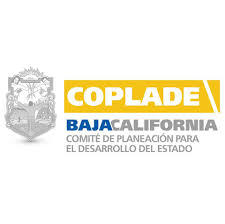 ANEXO 1 PAE 2018FORMATO PARA LA DIFUSIÓN DE LOS RESULTADOS DE LA EVALUACIONCLAVE PRESUPUESTARIAFONDO-SUBFONDOI006FAM Asistencia SocialProgramaUnidad responsableResponsable del programa presupuestario (POA-DIF-2017)070Subdirección General OperativaValenzuela Flores Juan de Dios072Depto. apoyos alimentarios y desarrollo nutricionalValenzuela Flores Juan de Dios121Proc. Protección de niñas, niños y adolescentes del Estado.Luna Pineda Consuelo124Dirección de fortalecimiento familiar y comunitarioGaona Medina María Yolanda126Dirección de rehabilitación y medicina socialGonzález Muñoz Cesar Eduardo168Subdirección General OperativaValenzuela Flores Juan de Dios171Coordinación de asistencia privadaLuna Pineda ConsueloMONTO APROBADOMONTO MODIFICADOMONTO EJERCIDOMONTO PAGADO196,794,711.00196,794,711.00196,778,510.89196,794,711.00“Contribuir a la seguridad alimentaria de la población atendida mediante la implementación de programas alimentarios con esquemas de calidad nutricia, acciones de orientación alimentaria, aseguramiento de la calidad alimentaria y producción de alimentos”Población ObjetivoPoblación AtendidaAsistencia SocialAsistencia SocialDesayunos escolares: Niñas, niños y adolescentes en condiciones de riesgo y vulnerabilidad, que asisten a planteles oficiales del Sistema Educativo Nacional, ubicados en zonas indígenas, rurales y urbano-marginadas, preferentemente.857,020 Raciones mensualesa 55,702 beneficiariosAtención alimentaria a menores de 5 años en riesgo, no escolarizados: Niñas y niños entre seis meses y 4 años 11 meses, no escolarizados, en condiciones de riesgo y vulnerabilidad, que habiten en zonas indígenas, rurales y urbano-marginadas preferentemente, y que no reciban apoyo de otros programas alimentarios.263,500Raciones Mensualesa 13,174 beneficiariosAsistencia alimentaria a sujetos vulnerables: Grupos de riesgo, sujetos de asistencia social alimentaria, preferentemente niñas, niños y adolescentes, mujeres embarazadas, mujeres en periodo de lactancia, personas con discapacidad, adultos mayores y personas vulnerables por ingresos.131,780Raciones mensualesa 13,174 beneficiariosAsistencia alimentaria a familias en desamparo: Personas que han sido afectadas por la ocurrencia de fenómenos naturales destructivos y que por sus condiciones de vulnerabilidad requieren de apoyo institucional para enfrentarlos. En cuyo caso se proporcionará el primer alimento en coordinación con las instituciones a cargo de la atención de la emergencia.14,340Raciones mensualesa 478 beneficiariosProporción de despensas dotaciones entregadas que cumplen con los criterios de calidad nutricia, preferentemente niñas, niños y adolescentes, mujeres embarazadas, mujeres en periodo de lactancia, personas con discapacidad, adultos mayores y personas vulnerables por ingresos.25,248Despensas mensualesa 25,248 beneficiariosOBJETIVOSOBJETIVOSOBJETIVOSOBJETIVO 1. Consolidar las acciones de protección, promoción de la salud y prevención de enfermedades. Estrategia 1.1. Promover actitudes y conductas saludables y corresponsables en el ámbito personal, familiar y comunitario. Líneas de acción: 1.1.4. Impulsar la actividad física y alimentación correcta en diferentes ámbitos, en particular en escuelas y sitios de trabajoOBJETIVO 2. Reducir los riesgos que afectan la salud de la población en cualquier actividad de su vida. Estrategia 3.4. Fortalecer el control, vigilancia y fomento sanitarios de productos y servicios de uso y consumo humano. Líneas de acción: 3.4.2. Llevar a cabo el control, vigilancia y fomento sanitarios en la producción, almacenamiento, distribución y comercialización de alimentos. Estrategia 3.7. Instrumentar la Estrategia Nacional para la Prevención y Control del Sobrepeso, la Obesidad y la Diabetes.Líneas de acción: 3.7.1. Actualizar la regulación en materia de alimentos y bebidas industrializados a las mejores prácticas internacionales. 3.7.2. Proveer información transparente del contenido calórico en el etiquetado frontal de todos los alimentos y bebidas industrializados. 3.7.5. Vincular acciones con la Secretaría de Educación Pública para la regulación de las cooperativas escolares.OBJETIVO 3. Cerrar las brechas existentes en salud entre diferentes grupos sociales y regiones del país Estrategia 4.1. Asegurar un enfoque integral para reducir morbilidad y mortalidad infantil y en menores de cinco años, especialmente en comunidades marginadas. Líneas de acción: 4.1.5. Coadyuvar en la provisión de alimentos y suplementos alimenticios para una nutrición adecuada. 4.1.6. Promover la lactancia materna exclusiva hasta los seis meses de edad. Estrategias transversales Perspectiva de Género Líneas de acción:  Garantizar que los esquemas de programas alimentarios incorporen a niñas y mujeres embarazadas.OBJETIVO. 4. Generar sinergias que amplíen y mejoren los servicios de asistencia social. Estrategia. 1.1. Impulsar y promover la coordinación y concertación de acciones de servicios asistenciales entre los integrantes del sector público, privado y social.1.2 Procurar la contribución de todas las instancias participantes en la asistencia social en el diseño de estrategias para otorgar beneficios en forma coordinada.1.8 La Alineación del programa/fondo al Plan Nacional de Desarrollo (PND) en su caso, Plan Estatal de Desarrollo (PED) y ¨Programa Sectorial que corresponda.Líneas de acción 1.1.3 Potenciar la participación federalista para multiplicar, sumar programas y recursos, en beneficio de la población vulnerable.INDICADORTIPODEFINICIÓNDIMENSIÓNFÓRMULAVariación del total de personas en inseguridad alimentariaEstratégicoMuestra el porcentaje de variación del total de personas en inseguridad alimentaria cada seis años contra la medición inmediata anterior. La inseguridad alimentaria se define como la disponibilidad limitada o incierta de alimentos nutricionalmente adecuados e inocuos; o la capacidad limitada e incierta de adquirir alimentos adecuados en formas socialmente aceptablesEficacia[(Número de personas en inseguridadalimentaria en el país en el año t¡ = Número de personas en inseguridad alimentaria en el paísen el año t-6)/ (Número de personas eninseguridad alimentaria en el país en el año t6)]*100Población de la Estrategia Integral de la Asistencia Social Alimentaria con acceso a alimentosEstratégicoMide el número total de beneficiarios de los programas de la Estrategia Integral de la Asistencia Social Alimentaria que reciben apoyos alimentarios con el fin de tener acceso a alimentos con criterios de calidad nutricia y así contribuir a su seguridad alimentaria.Eficacia(Número total de beneficiarios que reciben apoyos alimentarios en el año / Número total de beneficiarios inscritos a los programas alimentarios de la Estrategia Integral de la Asistencia Social Alimentaria en el año) *100Proporción de despensas dotaciones entregadas que cumplen con los criterios de calidad nutriciaEstratégicoMide la proporción de apoyos alimentarios despensas-dotaciones entregados que cumplen con los criterios de calidad nutricia de los lineamientos de la Estrategia Integral de Asistencia Social Alimentaria (EIASA)EficaciaNúmero de despensas-dotaciones distribuidas en el periodo de acuerdo a los criterios de calidad nutricia de los Lineamientos de la EIASA/ Número total de apoyos entregados en el periodoAplicación de los Criterios de Calidad NutriciaGestiónMide el porcentaje de cumplimiento en la conformación de apoyos alimentarios de acuerdo a los criterios de calidad nutricia establecidos en los lineamientos de la Estrategia Integral de la Asistencia Social Alimentaria a nivel nacional. La conformación de alimentos se realiza a principios del ejercicio fiscal y es enviado para su evaluación al Sistema Nacional DIF, por ello no se puede contar con una medición a menor frecuencia.EficaciaNúmero total de dotaciones-despensas que cumplen con los criterios de calidad nutricia a nivel nacional / Número total de dotaciones despensas enviadas por los Sistemas DIF para su evaluación al Sistema Nacional DIF)*100Porcentaje de dotaciones despensas que diseñan los Sistemas DIF en apego a los criterios de calidad nutriciaGestiónMide la aplicación de los criterios de calidad nutricia por cada uno de los Sistemas DIF al diseñar dotaciones despensas. Los diseños se realizan a principios del ejercicio fiscal, para ser evaluados por el Sistema Nacional DIF y así contar con el visto bueno correspondiente, por lo tanto no puede hacer una medición de menor frecuenciaEficacia(Número de despensas-dotaciones diseñados con criterios de calidad nutricia por cada Sistema DIF / número total de despensas dotaciones diseñadas y enviadas a validación del Sistema Nacional DIF por cada Sistema DIF)*100Porcentaje de asesorías realizadas a los Sistemas DIFGestiónMide la realización de las asesorías programadas a fin de impulsar el cumplimiento de los criterios de calidad nutricia aplicados a la conformación de apoyos alimentarios. Entre estas se encuentra el aseguramiento de la calidad y la orientación alimentaria, así como, la normatividad aplicable.Eficacia(Número de asesorías realizadas a los Sistemas DIF/ Número de asesorías programadas)*100Porcentaje de recursos del FAM Asistencia Social destinados a otorgar apoyos alimentariosGestiónMide la asignación anual de recursos del Fondo de Aportaciones Múltiples de Asistencia Social para el otorgamiento de apoyos alimentarios, que contribuyan al cumplimiento efectivo de los derechos sociales que incidan positivamente en la alimentación mediante los programas alimentarios de la Estrategia Integral de Asistencia Social Alimentaria que operan los Sistemas DIF, para la atención de niñas, niños y adolescentes de los planteles oficiales del Sistema Educativo Nacional, menores de cinco años no escolarizados, y sujetos en riesgo y vulnerabilidad, así como, familias en condiciones de emergencia, preferentemente de zonas indígenas, rurales y urbano marginadasEficaciaMonto total de recursos del Fondo de Aportaciones Múltiples Asistencia Social asignados por el Sistema DIF para otorgar apoyos alimentarios en el año / Total de recursos recibidos por el Sistema DIF del Fondo de Aportaciones Múltiples Asistencia Social Alimentaria en el año) * 100Nombre del IndicadorMétodo de CálculoMeta programadaRealizado en el PeriodoAvance (%)EvaluaciónPoblación de la Estrategia Integral de la Asistencia Social Alimentaria con acceso a  alimentos(Número total de beneficiarios que reciben apoyos alimentarios en el año  / Número total de beneficiarios inscritos a los programas alimentarios de la Estrategia Integral de la Asistencia Social Alimentaria en el año) *100100100100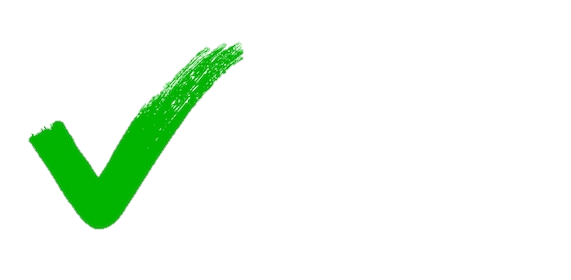 Porcentaje de dotaciones-despensas que diseñan los Sistemas DIF en apego a los criterios de calidad nutricia(Número de despensas-dotaciones diseñados con criterios de calidad nutricia por cada Sistema DIF / número total de despensas dotaciones diseñadas y enviadas a validación del Sistema Nacional DIF por cada Sistema DIF)*10010091.691.6Proporción de despensas dotaciones entregadas que cumplen con los criterios de calidad nutriciaNúmero de despensas-dotaciones distribuidas en el periodo de acuerdo a los criterios de calidad nutricia de los Lineamientos de la EIASA/ Número total de apoyos entregados en el periodo.1009898Porcentaje de recursos del FAM Asistencia Social destinados a otorgar apoyos alimentarios.(Monto total de recursos del Fondo de Aportaciones Múltiples Asistencia Social asignados por el Sistema DIF para otorgar apoyos alimentarios en el año / Total de recursos recibidos por el Sistema DIF del Fondo de Aportaciones Múltiples Asistencia Social Alimentaria en el año) * 10078.0883.1106.43METADESCRIPCIÓNPRESUPUESTO MODIF.14Mejorar las condiciones físicas, psicológicas, académicas y sociales de las niñas, niños y adolescentes que ingresan a los albergues temporales del DIF (Mexicali y Tijuana).7,430,819.4422Contribuir a una adecuada alimentación para un desarrollo físico y mental de niñas, niños y adolescentes que satisfaga sus necesidades alimenticias a través de desayunos escolares.70,819,917.3023Contribuir a la seguridad alimentaria de mujeres que viven en condiciones de pobreza o marginación mediante la dotación de despensas con calidad nutricia.2,796,417.2824Contribuir a la seguridad alimentaria de familias vulnerables que viven en condiciones de pobreza o marginación mediante la dotación de despensas con calidad nutricia.27,304,672.8525Contribuir a la seguridad alimentaria de menores no escolarizados que viven en condiciones de pobreza o marginación mediante la dotación de despensas con calidad nutricia.15,064,766.3726Contribuir a la seguridad alimentaria de menores que se encuentran albergados en las diversas casas hogar del estado mediante la dotación de despensas con calidad nutricia. 8,255,164.7727Contribuir a la seguridad alimentaria de los adultos mayores que viven en condiciones de pobreza o marginación mediante la dotación de despensas con calidad nutricia.12,235,259.9528Contribuir a la seguridad alimentaria  de las familias que se encuentran en condiciones de emergencia por desastres naturales o antropogénico, mediante la dotación de despensas con calidad nutricia.1,114,267.0029Equipar espacios alimentarios con el fin de asegurar ambientes dignos para la preparación y consumo de alimentos.1,369,441.8332Otorgar apoyos a personas y/o familias de escasos recursos, que atraviesen situaciones adversas.1,000,000.0033Otorgar servicios funerarios a familias que no cuentan con recursos para enfrentar esta situación.612,395.3942Proporcionar ayudas funcionales a las personas con discapacidad.289,567.1055Coadyuvar en la atención médica, psicológica, y artículos de primera necesidad para niñas, niños y adolescentes que se encuentran bajo alojamiento residencial en instituciones de asistencia social privada.3,935,111.4869Contribuir a una adecuada alimentación para un desarrollo físico y mental de niñas, niños y adolescentes que satisfaga sus necesidades alimenticias a través de desayunos escolares en San Quintin19,162,722.3770Contribuir a la seguridad alimentaria de mujeres que viven en condiciones de pobreza o marginación mediante la dotación de despensas con calidad nutricia en San Quintin178,494.7271Contribuir a la seguridad alimentaria de familias vulnerables que viven en condiciones de pobreza o marginación mediante la dotación de despensas con calidad nutricia en San Quintin3,257,597.9172Contribuir a la seguridad alimentaria de menores no escolarizados que viven en condiciones de pobreza o marginación mediante la dotación de despensas con calidad nutricia en San Quintin2,500,688.4173Contribuir a la seguridad alimentaria de menores que se encuentran albergados en las diversas casas hogar del estado mediante la dotación de despensas con calidad nutricia en San Quintin306,671.2574Contribuir a la seguridad alimentaria de los adultos mayores que viven en condiciones de pobreza o marginación mediante la dotación de despensas con calidad nutricia en San Quintin1,219,521.9775Contribuir a la seguridad alimentaria de las familias que se encuentran en condiciones de emergencia por desastres naturales o antropogénico, mediante la dotación de despensas con calidad nutricia en San Quintin46,389.0076Equipar espacios alimentarios con el fin de asegurar ambientes dignos para la preparación y consumo de alimentos en San Quintin177,307.9080Implementar acciones que permitan beneficiar a la persona, familia y la comunidad a través de la participación comunitaria con enfoque formativo educativo.607,167.2096Proporcionar proyectos productivos a personas con discapacidad y/o familias dependientes1,625,654.03TotalTotal181,310,015.52PARTIDADESCRIPCIÓNIMPORTE25301Medicinas y productos farmacéuticos2,499,036.5525401Materiales, accesorios y suministros médicos3,393,816.2927101Vestuario y uniformes2,115,000.0027501Blancos y otros productos textiles excepto prendas de vestir750,000.0031201Gas butano y propano para la preparación de alimentos1,336,405.5733905Otros servicios profesionales, científicos y técnicos6,509,651.4944101Ayudas sociales a personas181,310,015.52ACTIVIDAD INSTITUCIONALIMPORTEAtención integral de las personas con discapacidad1,915,221.13Combate a la pobreza alimentaria138,959,907.35Desarrollo de la persona, la familia y la comunidad607,167.20Oportunidad es de la mano contigo1,612,395.39Programa para la atención de la región San Quintín26,849,393.53Protección de los derechos de los niños, niñas y adolescentes en instituciones de asistencia social privada3,935,111.48Protección y restitución de los derechos de niñas, niños y adolescentes7,430,819.44INDICADORESINDICADORESINDICADORESMiles de personas (2016)Miles de personas (2016)POBREZAPOBREZAPOBREZAPOBREZAPOBREZAPoblación en situación de pobrezaPoblación en situación de pobreza789.1789.1Población en situación de pobreza moderadaPoblación en situación de pobreza moderada749.4Población en situación de pobreza extremaPoblación en situación de pobreza extrema39.7Población vulnerable por carencias socialesPoblación vulnerable por carencias sociales1,349.71,349.7Población vulnerable por ingresosPoblación vulnerable por ingresos238.9238.9Población no pobre y no vulnerable Población no pobre y no vulnerable 1,171.51,171.5PRIVACIÓN SOCIALPRIVACIÓN SOCIALPRIVACIÓN SOCIALPRIVACIÓN SOCIALPRIVACIÓN SOCIALPoblación con al menos una carencia socialPoblación con al menos una carencia social2,138.82,138.8Población con al menos tres carencias socialesPoblación con al menos tres carencias sociales328.4328.4INDICADORES DE CARENIA SOCIALINDICADORES DE CARENIA SOCIALINDICADORES DE CARENIA SOCIALINDICADORES DE CARENIA SOCIALINDICADORES DE CARENIA SOCIALRezago educativoRezago educativo472.2472.2Carencia por acceso a los servicios de saludCarencia por acceso a los servicios de salud613.8613.8Carencia por acceso a la seguridad socialCarencia por acceso a la seguridad social1,525.51,525.5Carencia por calidad y espacios en la viviendaCarencia por calidad y espacios en la vivienda275.6275.6Carencia por acceso a los servicios básicos en la viviendaCarencia por acceso a los servicios básicos en la vivienda223.0223.0Carencia por acceso a la alimentaciónCarencia por acceso a la alimentación530.6530.6BIENESTARBIENESTARBIENESTARBIENESTARBIENESTARPoblación con ingreso menor a la línea de bienestar mínimoPoblación con ingreso menor a la línea de bienestar mínimo190.4190.4Población con ingreso menor a la línea de bienestarPoblación con ingreso menor a la línea de bienestar1,028.01,028.0METAUNIDAD DE MEDIDACANTIDAD ANUALCUMPLIMIENTO ANUAL7 Proporcionar representación coadyuvante y en suplencia a niñas, niños y adolescentes, ante autoridades judiciales y administrativas.436-MENOR2,000148%14 Mejorar las condiciones físicas, psicológicas, académicas y sociales de las niñas, niños y adolescentes que ingresan a los albergues temporales del DIF (Mexicali y Tijuana).436-MENOR6,480115%22 Contribuir a una adecuada alimentación para un desarrollo físico y mental de niñas, niños y adolescentes que satisfaga sus necesidades alimenticias a través de desayunos escolares.734-RACION8,714,36070%23 Contribuir a la seguridad alimentaria de mujeres que viven en condiciones de pobreza o marginación mediante la dotación de despensas con calidad nutricia.180-DESPENSA11,28095%24 Contribuir a la seguridad alimentaria de familias vulnerables que viven en condiciones de pobreza o marginación mediante la dotación de despensas con calidad nutricia.180-DESPENSA143,24093%25 Contribuir a la seguridad alimentaria de menores no escolarizados que viven en condiciones de pobreza o marginación mediante la dotación de despensas con calidad nutricia.180-DESPENSA60,68094%26 Contribuir a la seguridad alimentaria de menores que se encuentran albergados en las diversas casas hogar del estado mediante la dotación de despensas con calidad nutricia.180-DESPENSA31,42491%27 Contribuir a la seguridad alimentaria de los adultos mayores que viven en condiciones de pobreza o marginación mediante la dotación de despensas con calidad nutricia.180-DESPENSA64,27294%28 Contribuir a la seguridad alimentaria de las familias que se encuentran en condiciones de emergencia por desastres naturales o antropogénico, mediante la dotación de despensas con calidad nutricia.180-DESPENSA6,700103%29 Equipar espacios alimentarios con el fin de asegurar ambientes dignos para la preparación y consumo de alimentos.232-EQUIPAMIENTO1410032 Otorgar apoyos a personas y/o familias de escasos recursos, que atraviesen situaciones adversas.36-APOYO6,472102%33 Otorgar servicios funerarios a familias que no cuentan con recursos para enfrentar esta situación.285-FAMILIA2,737135%40 Proporcionar consulta médica y paramédica a las personas que acuden a las unidades de rehabilitación.519-PERSONA47,53590%42 Proporcionar ayudas funcionales a las personas con discapacidad.898-APARATO1,30498%55 Coadyuvar en la atención médica, psicológica, y artículos de primera necesidad para niñas, niños y adolescentes que se encuentran bajo alojamiento residencial en instituciones de asistencia social privada.436-MENOR2,68015.78%69 Contribuir a una adecuada alimentación para un desarrollo físico y mental de niñas, niños y adolescentes que satisfaga sus necesidades alimenticias a través de desayunos escolares en San Quintín734-RACION2,542,72083%70 Contribuir a la seguridad alimentaria de mujeres que viven en condiciones de pobreza o marginación mediante la dotación de despensas con calidad nutricia en San Quintín180-DESPENSA72091%71 Contribuir a la seguridad alimentaria de familias vulnerables que viven en condiciones de pobreza o marginación  mediante la dotación de despensas con calidad nutricia en San Quintín180-DESPENSA9,420169%72 Contribuir a la seguridad alimentaria de menores no escolarizados que viven en condiciones de pobreza o marginación  mediante la dotación de despensas con calidad nutricia en San Quintín180-DESPENSA9,96095%73 Contribuir a la seguridad alimentaria  de menores que se encuentran albergados en las diversas casas hogar del estado mediante la dotación de despensas con calidad nutricia en San Quintin180-DESPENSA1,172100%74 Contribuir a la seguridad alimentaria  de los adultos mayores que viven en condiciones de pobreza o marginación  mediante la dotación de despensas con calidad nutricia en San Quintin180-DESPENSA6,28894%75 Contribuir a la seguridad alimentaria  de las familias que se encuentran en condiciones de emergencia por desastres naturales o antropogénico, mediante la dotación de despensas con calidad nutricia en San Quintin180-DESPENSA1,80020%76 Equipar espacios alimentarios con el fin de asegurar ambientes dignos para la preparación y consumo de alimentos en San Quintin232-EQUIPAMIENTO2100%80 Implementar acciones que permitan beneficiar a la persona, familia y la comunidad a través de la participación comunitaria con enfoque formativo educativo.879-ACCION1,586100%94 Atender a personas a través de la impartición de terapia psicológica y talleres psicoeducativos.519-PERSONA8,227104%96 proporcionar proyectos productivos a personas con discapacidad y/o familias dependientes722-PROYECTO PRODUCTIVO125100%RecomendaciónEvaluación 2016Compromiso de mejoraPOA 2017Cumplimiento2017Evaluación (Junio 2018)ObservaciónEl Programa no cuenta con Reglas de Operación actualizadasElaboración y aprobación de Reglas de Operación que regulen la ejecución de la operatividad de la Coordinación de Programas Asistenciales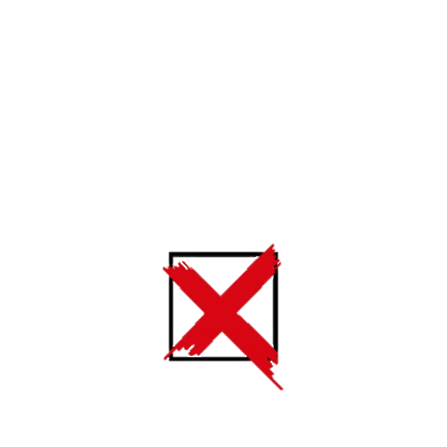 El Fondo se sigue operando en BC con las Reglas de Operación de 2015El Fondo no cuenta con indicadores de cobertura por Zonas o Polígonos de VulnerabilidadEvaluar trimestralmente coberturas de zonas vulnerables de niñas, niños y adolescentesNo hay evidencia de Zonificación. El seguimiento se registra por: Municipio, Localidad, Centro o Escuela.El seguimiento al gasto se hace en relación a la ejecución del recurso (Facturación) y no del número efectivo de dotaciones entregadas por beneficiarioRealizar seguimientos mensuales del gasto presupuestal en la operación de los albergues temporales DIF Tijuana y Mexicali vs. La atención a los NNA con el objetivo de eficientar los recursos, generando ahorros y dando una atención de calidadLos Indicadores de cobertura de acuerdo al seguimiento en POA, se refieren a menor atendido y a raciones entregadas, NO existe un indicador que lo vincule.Aunque existe un seguimiento al costo de recuperación, no se cuenta con un indicador de costo real por dotación o raciónEstablecer una medida cuantitativa o cualitativa de la ejecución del recursoEl seguimiento al ejercicio de los recursos se establece como la relación entre el Recurso transferido y el Recurso Ejercido, NO existe un indicador de seguimiento del costo real de las dotaciones entregadas respecto a los beneficiarios efectivamente atendidos. AMBITORECOMENDACIÓNGRADO DE TENCIÓNÁmbito presupuestal:Implementar el principio de anualidad con el objetivo de que el recurso del fondo se ejerza a lo largo del ejercicio fiscal correspondiente y con ello evitar contar con recurso no ejercido y remanentes para siguientes años fiscales con acciones pendientes de cierre.Atendido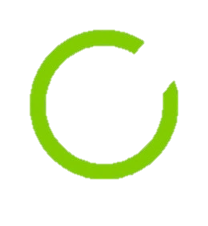 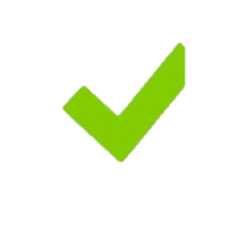 Ámbito cobertura:Integrar acciones establecidas en la Ley de Coordinación Fiscal, con la finalidad de evitar ejercer recurso en acciones que no benefician directamente a la población en pobreza extrema y desamparo tomando en cuenta las Zonas de Atención Prioritaria.Atendida y se continua aplicandoÁmbito de Aspectos Susceptibles de MejoraEstablecer una herramienta de seguimiento a los aspectos susceptibles de mejora por parte de los ejecutores de las acciones del FAM a fin de dar cumplimiento a recomendaciones emitidas con anterioridad y subsanar futuras.Atendida  Ámbito programáticoDiseñar una MIR local por cada componente alineada a la Federal, para tener un mejor seguimiento de los recursos y de los objetivos del mismo en el Estado.ATENDIDA Se generó indicador de cobertura e indicador de Recurso FAM para la MIR 2018.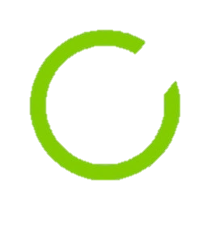 FORTALEZASÁmbito programático: El Fondo se incluye en la Programación Anual del Estado, a su vez, se encuentra identificada la alineación programática al cumplimiento del propósito del Fondo, ya que cuenta con Matriz de Indicadores para Resultados (MIR) a nivel Estatal, así mismo las acciones derivadas del fondo, se encuentran definidas en la MIR del DIF BC con cumplimientos programáticos calendarizados de acuerdo a la Estrategia Integral de Asistencia Social (EISA) y a las fechas programadas para la ministración de recursos por parte de la Federación a la Entidad.Ámbito presupuestal:Se trata de recursos que se transfieren periódicamente (anualmente) y que se encuentran definidos en el PEF dada la importancia de los temas prioritarios que atiende. Los recursos ministrados por la Federación a la Entidad, son transferidos a las Unidades ejecutoras en un plazo no mayor a 5 días hábiles posteriores a la fecha de recepción por la SPF. Los recursos transferidos tienen un objetivo y etiqueta específica, sin embargo la Entidad ejecutora, ejerce con autonomía los recursos asignados.Ámbito de indicadores:El cumplimiento general de los indicadores tanto de gestión como estratégicos reportados en el SFU, tienen un logro del 97.4%, lo que refleja que cumplen con los criterios de calidad nutricia y se otorgan los apoyos alimentarios programados. Adicionalmente se cuenta con mecanismos de planeación y monitoreo estatales, para el seguimiento del desempeño de los indicadores de gestión de respecto al ejercicio de los recursos del FAM Asistencia Social.Ámbito de cobertura.La delimitación por Municipio permite focalizar la población beneficiaria ya que se cuenta con el número total de apoyos entregados, en función las prioridades nacionales de un México Sin Hambre, optimizando la distribución del recurso., con lo que se puede realizar una estimación de cobertura objetiva y potencial.Ámbito de atención de los aspectos susceptibles de mejoraLa SPF ha implementado el seguimiento de las recomendaciones y observaciones derivadas tanto de las evaluaciones como del Monitoreo mensual y trimestral, a través del “BC Mejora” remitiendo las observaciones y recomendaciones a las Dependencias y Entidades responsables de los Programas Presupuestarios, solicitando a su vez el compromiso y periodo para la atención de las mismas.DEBILIDADESÁmbito programático.Aunque el DIF BC, ha establecido 22 metas con sus acciones con recursos FAM, solo se cubrieron al 85 % ya que dos de sus metas alcanzaron solo el 20% y 15%; sin embrago los indicadores que miden el desarrollo del FAM AS, tuvieron un avance del 98% sin embargo están enfocados a medir el porcentaje de entrega de apoyos y a la calidad de nutrientes en los desayunos y despensas, no empatando con el seguimiento del desempeño por parte de la Entidad (DIF BC). Provocando una debilidad en la medición del desempeño del Fondo en el orden Federal, respecto al desempeño en el orden Estatal.Ámbito presupuestal.Los recursos transferidos al Estado del Fondo, si bien el DIF tiene autonomía respecto a su ejercicio , estos vienen etiquetados exclusivamente al otorgamiento de desayunos escolares, apoyos alimentarios y de asistencia social a la población en condiciones de pobreza extrema, y a la población en desamparo; sin embargo se identificaron $9.37 MDP ejercidos en las partidas 27101 Vestuario y uniformes; 27501 Blancos y otros productos textiles excepto prendas de vestir y; 33905 Otros servicios profesionales, científicos y técnicos, Lo cual representa una debilidad respecto a la disminución de raciones y despensas.Ámbito de indicadores:El Sistema Estatal de Indicadores establece tres indicadores, respecto a objetivos relativos al FAM nivel estatal asociados al DIF, sin embargo estos no se encuentran delimitados a los recursos del mismo, por lo que los resultados específicos de los mismos derivan del conjunto de programas con que cuenta el DIF para atender la problemática social y brindar servicios a la población vulnerable, limitando la verificación del impacto real de los recursos destinados y ejercidos del FAM Asistencia Social respecto a la población atendida por el Fondo.Ámbito de cobertura. Tanto en el DIF como ejecutor como en SEDESOE como normativo de la aplicación del Fondo en el Estado, faltan controles internos y la utilización de elementos tecnológicos, limitando la sistematización de la información y la oportunidad de asignación óptima delos beneficios del fondo y obtener una mejor cobertura al contribuir al logro de objetivos transversales.Ámbito de atención de los aspectos susceptibles de mejora:Las recomendaciones para mejorar el Fondo derivado de la evaluación 2016, fueron dirigidos al seguimiento de los Fondos FAM (Asistencia Social, Infraestructura educativa Básica y del Nivel medio superior y Superior) por separado. Lo que representa una debilidad para su seguimiento; Adicionalmente se presenta un factor externo que no depende del seguimiento o de la evaluación, corresponde a los titulares y responsables del Programa dar atención a los aspectos susceptibles de mejora, por lo que el supuesto general es que estos llevan a cabo las acciones de mejora.OPORTUNIDADESÁmbito programático.Retomar los informes de monitoreo del cumplimiento programático, para fortalecer los objetivos del FAM AS, optimizar la entrega de desayunos y apoyos, al mismo tiempo que se da seguimiento integral a los beneficiarios por parte del DIF BC.Ámbito presupuestal. Reducir el retraso en la entrega de los insumos para atender la entrega de desayunos y despensas, que históricamente deriva de las fechas de ministración y de los procesos de licitación. Al considerar en conjunto con los Proveedores la estrategia de Pago retroactivo por el proceso de licitación, la garantía debe ser los importes publicados en el PPEF.Ámbito de indicadores.Instrumentar indicadores que al mismo tiempo den seguimiento al ejercicio del Fondo, y al impacto que generan respecto a la disminución de la problemática focal que atiende. Por ejemplo Variación porcentual de la Población Objetivo Potencial, respecto a la Población Objetivo Atendido.Ámbito de cobertura.Retomar los criterios del CONEVAL para la definición de la Población más vulnerable y potencial a atender, así como la determinación de la población en situación de pobreza alimentaria, en pobreza de capacidades y patrimonial, en base a las proyecciones de Consejo Nacional de Población (CONAPO).Ámbito de atención de los aspectos susceptibles de mejoraLas Unidades Administrativas responsables de la ejecución del Fondo en el Estado de Baja California, han dado seguimiento al 100% de las recomendaciones de evaluaciones anteriores, llevando a una serie de mejoras respecto al seguimiento de los recursos del fondo, mediante la incorporación de indicadores y metas estratégicas y de gestión.AMENAZASÁmbito programático.Las unidades de medida para dar seguimiento al cumplimiento de metas planteadas en el Programa Operativo Anual del DIF, hacen referencia al número de productos-apoyos otorgados, no mencionando la población atendida real.Ámbito presupuestal. No todos los recursos fueron destinados a los programas sectoriales al final del ejercicio presupuestal, un promedio de 16% de ellos se destinaron a la compra de uniformes y servicios de consultoría, no coherentes con el Objetivo del Fondo, brindar desayunos y apoyos a la población vulnerable.Ámbito de indicadores.No se cuenta con Indicadores de eficiencia Presupuestal, que reflejen el impacto de los recursos del FAM transferidos a la Entidad, respecto al impacto disminución, del problema focal que atiende el Fondo.Ámbito de cobertura. No se cuenta con un seguimiento zonificado de la cobertura del fondo, Incluso los resultados en los informes correspondientes fueron sin medición del impacto en la población local, el seguimiento se da por Municipio, unidad educativa o centro de apoyo.Ámbito de atención de los aspectos susceptibles de mejoraEl seguimiento a los ASM dirigido a mejorar el diseño de estrategias Estatales y del seguimiento del Fondo no se aplica de manera eficiente, ejemplo, las ROP del Fondo en el Estado tienen dos años sin actualización.Ámbito ProgramáticoProcurar mecanismos de prevención para la entrega de los Insumos durante el Primer Trimestre del ejercicio, como pueden ser Notas de Crédito o mediante modalidades contables de apalancamiento de los pasivos respecto a los activos financieros, poniendo en garantía para el proceso de licitación la publicación del PPEF. Ya que los Convenios, incluyendo el Modificatorio se firmaron en el mes de enero y la vigencia de estos fue de enero a diciembre 2017. El DIF Estatal debe establecer Reglas de Operación Internas para el Programa que atiendan a las ROP Federales pero actualizadas a las necesidades y objetivos estatales.Actualizar respecto al padrón de beneficiarios e incluir una variable de marginación, adicionalmente es importante que la programación se realice de acuerdo a los flujos de la población efectivamente atendida reales y no a al prorrateo mensual. Ámbito PresupuestalEl seguimiento respecto al impacto del Fondo debe establecerse mediante metas que comprueben la medida en la cual se atiende la problemática focal, por lo que debe haber una relación entre la magnitud presupuestal entregada y la magnitud de la población efectivamente atendida. Se propone la creación de un indicador de Eficiencia Presupuestal, ya que a la fecha el Fondo tiene un Indicador del seguimiento de la transferencia, que únicamente valida que los recursos se hayan transferido de acuerdo al total convenido.Apegarse a los Lineamientos y Reglas de Operación del Fondo, ya que estos establecen el destino único e intransferible del recurso.Ámbito de IndicadoresAunque la cobertura es proyectada y no definida, es importante considerar que durante el ejercicio tanto la cobertura, como el cumplimiento de las metas, podrían presentar variaciones de no ajustarse en los sistemas informáticos de reporte como son el Sistema de Formato Único, con el Programa Operativo Anual del DIF BC y SEDESOE.Crear un indicador del grado de tención efectivo de la problemática focal que atiende en el orden: Federal, Estatal, Municipal, Localidad y por Unidad Ejecutora.Ámbito CoberturaValorar la importancia del objetivo del Fondo, ¿Cuál es el Objetivo del Fondo? Por consiguiente ¿Qué se desea medir?La eficiencia Programática Presupuestal.La eficiencia de la Gestión Presupuestal.La atención y en su caso el grado con que disminuye la Problemática Focal.Ámbito Aspectos Susceptibles de MejoraDar seguimiento a las recomendaciones de Evaluaciones Anteriores y crear indicadores de eficiencia respecto a la reincidencia de recomendaciones respecto a las nuevas, en el mismo sentido diferenciar aquellas que son Imputables al Fondo; al Ejecutor; y al ente que da Seguimiento Programático, Presupuestal, Del Desempeño.DESCRIPCIÓN DE LA EVALUACIÓNNombre completo de la evaluación:EVALUACIÓN ESPECÍFICA DEL DESEMPEÑO Fondo de Aportaciones Múltiples (FAM, Asistencia social)Fecha de inicio de la evaluación (dd/mm/aaaa)24/04/2018Fecha de término de la evaluación (dd/mm/aaaa)27/07/2018Nombre de la persona responsable de darle seguimiento a la evaluación y nombre de la unidad administrativa a la que pertenece:Nombre: Artemisa Mejía BojórquezUnidad Administrativa: Dirección de Planeación y Evaluación, Secretaría de Planeación y Fianzas del EstadoObjetivo general de la evaluación:Contar con una valoración del desempeño de los Programas Presupuestarios Fondo de Aportaciones Múltiples para la Asistencia Social, del Gasto Federalizado, transferidos al Gobierno del Estado de Baja California, contenidos en el Programa Anual de Evaluación 2018, correspondiente al ejercicio fiscal 2017, con base en la información institucional, programática y presupuestal entregada por las unidades responsables de los programas estatales y recursos federales de las dependencias o entidades, a través de la metodología de evaluación especifica de desempeño, para contribuir a la toma de decisionesObjetivos específicos de la evaluación:1.	Reportar los resultados y productos de los programas presupuestarios estatales y del gasto federalizado del Ejercicio Fiscal 2017, mediante el análisis de gabinete a través de las normas, información institucional, los indicadores, información programática y presupuestal.2.	Identificar la alineación de los propósitos del programa con el problema que pretende resolver.3.	Analizar la cobertura del programa presupuestario estatal o gasto federalizado, su población objetivo y atendida, distribución por municipio, condición social, etc., según corresponda.4.	Identificar los principales resultados del ejercicio presupuestal, el comportamiento del presupuesto asignado, modificado y ejercido, analizando los aspectos más relevantes del ejercicio del gasto.5.	Analizar la Matriz de Indicadores de Resultados (de contar con ella), así como los indicadores, sus resultados en 2017, y el avance en relación con las metas establecidas, incluyendo información sobre años anteriores (3 años) si existe información disponible al respecto.6.	Identificar los principales aspectos susceptibles de mejora que han sido atendidos derivados de evaluaciones externas del ejercicio inmediato anterior, exponiendo los avances más importantes al respecto en caso de que el programa o recurso haya sido evaluado anteriormente.7.	Identificar las fortalezas, debilidades, oportunidades y amenazas del desempeño del programa presupuestario estatal o gasto federalizado analizado.8.	Identificar las principales recomendaciones para mejorar el desempeño del programa presupuestario estatal o gasto federalizado evaluado, atendiendo a su relevancia, pertinencia y factibilidad para ser atendida en el corto plazo.Metodología utilizado de la evaluación:Instrumentos de recolección de información:Cuestionarios_____ Entrevistas____X___ Formatos____X__ Otros ____X____ Especifique: bases de datos específicas del sistema Transparencia Presupuestaria_Descripción de las técnicas y modelos utilizados:Análisis de gabinete con base en información proporcionada por las instancias responsables de operar el programa presupuestario estatal o del gasto federalizado, así como información adicional que la instancia evaluadora considere necesaria para complementar dicho análisis. Se entiende por análisis de gabinete al conjunto de actividades que involucran el acopio, la organización y la valoración de información concentrada en registros administrativos, bases de datos, evaluaciones internas y/o externas, así como documentación pública. Sin embargo, de acuerdo con las necesidades de información y tomando en cuenta la forma de operar los programas presupuestarios estatales y el gasto federalizado, se podrán realizar entrevistas con los responsables de la implementación de estos para fortalecer la evaluación.Los documentos a considerar como mínimo:•	La normatividad aplicable (leyes, reglamentos, reglas de operación, lineamientos, manuales, entre otros).•	Diagnóstico y estudios de la problemática que el Programa pretende atender.•	Matriz de Indicadores para Resultados, del ejercicio fiscal a ser evaluado.•	Documentos asociados al diseño, donde se mencione el fin, propósito, metas, acciones, población potencial, objetivo y atendida, problemática que atiende, etc.•	Propósitos, metas, acciones y demás información programática contenida en el Programa Operativo Anual.•	Indicadores de desempeño registrados en el Sistema Estatal de Indicadores.•	Evaluaciones anteriores del programa.•	Documentos de trabajo, institucionales e informes de avances de los Aspectos Susceptibles de Mejora.PRINCIPALES HALLAZGOS DE LA EVALUACIÓNDescribir los hallazgos más relevantes de la evaluación:Señalar cuales son las principales Fortalezas, Oportunidades, Debilidades y Amenazas (FODA), de acuerdo con los temas del programa, estrategias e instituciones.CONCLUSIONES Y RECOMENDACIONES DE LA EVALUACIÓNDescribir brevemente las conclusiones de la evaluación:Describir las recomendaciones de acuerdo a su relevancia:DATOS DE LA INSTANCIA EVALUADORANombre del coordinador de la evaluación:Agustín Sandez PérezCargo:Coordinador de la EvaluaciónInstitución a la que pertenece:Grupo de Investigación en Consultoría EspecializadaPrincipales colaboradores:N/ACorreo electrónico del coordinador de la evaluación:agustin.sandez@uabc.mxTeléfono (con clave lada):686 1-60-58-32IDENTIFICACIÓN DEL (LOS) PROGRAMA (S)Nombre del (los) programa (s) evaluado (s):Fondo de Aportaciones Múltiples (FAM, Asistencia social)Siglas:FAMASEnte público coordinador del (los) programa (s):Poder público al que pertenece (n) el (los) programa (s):Poder Ejecutivo__X_ Poder Legislativo____ Poder Judicial____ Ente Autónomo____Ámbito gubernamental al que pertenece (n) el (los) programa (s):Federal_X__ Estatal____ Municipal____Nombre de la (s) unidad (es) administrativa (s) y del (los) titular (es) a cargo del (los) programa (s):Desarrollo Integral para la Familia (DIF)Presidenta del Sistema Estatal DIF Baja CaliforniaBrenda Ruacho de VegaNombre de la (s) unidad (es) administrativa (s) a cargo del (los) programa (s):Dirección General del Sistema Estatal DIF Baja CaliforniaNombre del (los) titular (es) de la (s) unidad (es) administrativa (s) a cargo del (los) programa (s), (Nombre completo, correo electrónico y teléfono con clave lada):Director de Apoyo a Población en Vulnerabilidad Social del DIF EstatalJuan de Dios Valenzuela FloresE-Mail: jdvalenzuela@difbc.gob.mxTeléfonos: (686) 554-5239 ext., 6840DATOS DE CONTRATACIÓN DE LA EVALUACIÓNTipo de contratación:Adjudicación directa_X__ Invitación a tres____ Licitación pública____ Licitación pública nacional____  Licitación pública internacional____ Otra (señalar)_X_ Adjudicación directa con tres cotizaciones__Unidad administrativa responsable de contratar la evaluación:Comité de Planeación para el Desarrollo del EstadoCosto total de la evaluación: $ 140,000.00 (Ciento cuarenta mil pesos 00/100 M.N.), IVA incluido.Fuente de financiamiento:  Recurso fiscal__X_ Recurso propio___ Créditos___ Especificar_ Recurso fiscal estatal, Comité de Planeación para el Desarrollo del EstadoDIFUSIÓN DE LA EVALUACIÓNDifusión en internet de la evaluación:Página web de COPLADE: http://www.copladebc.gob.mx/ Página web Monitor de Seguimiento Ciudadano http://indicadores.bajacalifornia.gob.mx/monitorbc/index.htmlDifusión en internet del formato:Página web de COPLADE: http://www.copladebc.gob.mx/ Página web Monitor de Seguimiento Ciudadanohttp://indicadores.bajacalifornia.gob.mx/monitorbc/index.html